21 DayRapid Fat LossNutrition Program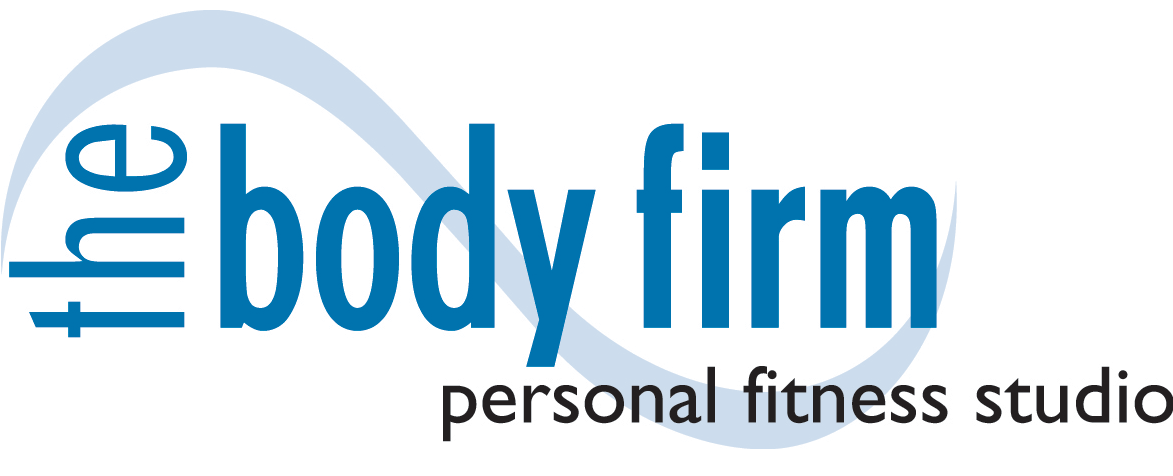 316 Bailey Ave. #108Fort Worth, TX 76107817.320.0743www.thebodyfirm.biz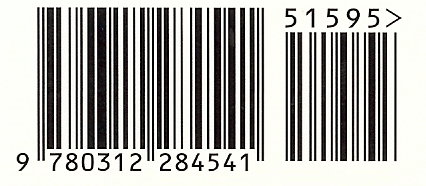 ©The Body Firm, All Rights ReservedA Personal Welcome From Dave FanninYour Best Body Begins Here!Dear 21 Day Participant,The journey ahead of you will not be “quick and easy” – nothing truly worthwhile ever is, but if you stick with it and complete this 21 – Day Program exactly as described…I guarantee you will lose up to 10 pounds or more of body fat if you do the work necessary to accomplish that goal.  The program works, now work the program!You will find all of the nutritional information you need to get you started looking the way you want in just 21 days.As you go through the program remind yourself, “It’s just 21 days!”  You can do anything in just 21 days.  So stick with it and see what is possible!And remember, this is just the beginning.  I want these next 21 days be the stepping stone to you achieving life long lasting results!Stay Strong,Dave FanninFitness and Nutrition Expertdave@thebodyfirm.biz817.320.3845P.S.  Use this program as a way of self-discovery as well.  Is guided support the way you workout best?  Or do you need more individual attention?  Whatever it is you need to continue after the 21 days are complete we are here to help you. Visit www.thebodyfirm.biz and take a look at our training programs, boot camps, small group training and then call 817.320.0743 and schedule a time to speak with me about where you want to be and how we can get you there…together.  This program is complete in itself, but if you want something more personalized to your goals then give me a call and set up your FREE consultation today.Table of ContentsA Personal Welcome From Dave Fannin	2Table of Contents	3Nutrition Tips	4A Big Fat List Of Fat Fighting Foods!	6How to Create Your Menu	7Restaurant Guide	8Nutrition FAQ’s	10Exercise Tips	12Week 1 Meal Plan	2Week 1 Meal Planner Template	15Week 1 Meal Tracking	18Week 1 Workout Program	Error! Bookmark not defined.Week 1 Progress Tracking	Error! Bookmark not defined.Week 2 Meal Plan	27Week 2 Meal Planner Template	35Week 2 Meal Tracking	39Week 2 Workout Program	Error! Bookmark not defined.Week 2 Exercises	Error! Bookmark not defined.Week 2 Progress Tracking	Error! Bookmark not defined.Week 3 Meal Plan	48Week 3 Meal Planner Template	58Week 3 Meal Tracking	59Week 3 Workout Program	Error! Bookmark not defined.Week 3 Exercises	Error! Bookmark not defined.Week 3 Progress Tracking	Error! Bookmark not defined.What’s Next	82The Body Firm Fitness Services	Error! Bookmark not defined.Nutrition Tips#1 Rule For Weight Loss - Eat Right!I hate to say it, but it’s so true; you are what you eat.And if you want to lose weight (or gain weight) stay off that treadmill and don’t touch those weights until you’ve first taken a long, hard look at what you eat.The trick to good nutrition (and therefore faster results) is to feed your body a combination of protein and carbohydrates every few hours, this ensures proper recovery from workouts AND optimal energy levels throughout your day. Balanced nutrition is the key. And believe it or not, for best results, you should eat 5-6 (small) meals each day instead of the “3 square meals” you’re probably used to, or worse… just one big meal a day.Here’s a quick “ingredients checklist” you want to stick to when creating your own meals from now on. The better you stick to this, the better your body will be when the 21 Days are up…Protein - Choose a portion of lean protein, such as chicken breast, ground turkey, fish or steak. Protein is essential for building toning and building muscle.  3-5 ounces should be about the right size.Carbohydrates - Choose a portion of complex carbohydrates, such as a small baked potato, sweet potato, a 1/2 cup of brown rice or a slice of whole-wheat bread.Vegetables - Add a portion of vegetables with at least two meals each day.Essential Fats - Consume one tablespoon of unsaturated oil daily (olive oil is best) or 3 portions of salmon per week. Not all fats make you fat!Water - Drink at least half your body weight in ounces each day.  If you weigh 150 pounds then drink at least 75 ounces… more when you’re exercisingAgain, balanced nutrition is the key. You can do all the workouts in the world, but you just won’t be maximizing your results until you fix the way you eat. That’s why you need to start with nutrition first, otherwise most of the time you spend exercising is wasted.  And that’s a lot of work to go to waste!Here’s Some More HelpfulNutrition Tips For Speedier ResultsYour Rumbling Belly Is Lying To You, You’re NOT HungryA lot of times when people feel hungry, they’re not. They’re just dehydrated. If you drink enough water, your body will be balanced and function the way that it’s meant to. This is very important to aid the release of stored fat.A good rule of thumb is to drink half of your body weight in ounces of water. But If you live in a warmer, more humid climate or are overweight (not for too much longer!), then you’ll need to drink even more especially when exercising.  This rule of thumb is just a starting point.What “Catabolic” Really Means: When the body is breaking down its own tissue, this is referred to as a catabolic state. This happens when you don’t eat enough protein, your body is essentially eating itself! Not a pretty picture.You MUST eat enough protein everyday so your body doesn’t have to eat itself!The Importance of Snacks Each Day: Most people have time to eat a good lunch and dinner, but it’s the snacks in between and getting a complete breakfast that are the most difficult - and the most important!That’s when having a good meal replacement product is required. In choosing a quality meal replacement product, you’ll want to look for one that has a good balance in protein, high fiber, and a low glycemic index. Typically healthy shakes and bars are excellent for this, they’re convenient and give you all the good stuff, stock-up!Supplement Yourself: When I talk about supplementation, I’m NOT talking about stimulants and artificial-type-products. Those are dangerous and should be avoided at all times.What I’m talking about are whole-food, natural, and organic nutrition-supplement-type-products. Things like multi-vitamins and  minerals, antioxidants, meal replacement, and exercise recovery products. These types of supplement products are essential to provide your body with the nutrients lacking in our food today. Plan Your Meals: Planning is the key to your success.  If you don’t have a plan how can you measure how you’re doing.  And if you’re busy like everyone else planning becomes even more important.  Don’t skip this step, plan a week in advance and you will be successful.Track Your Intake:  When you track and journal what you are eating you become more accountable for what you’re eating.  You’ll be less likely to eat that donut if you have to right it in your journal and see the calories in black and white.  We’ve included a journal mechanism for you in the following pages.  Use it for the best results.A USDA study showed that 97% of all Americans don’t get the nutrients they need from food alone, and this includes you! You must supplement to get complete nutrition today. Again, I can point you in the right direction with supplementation. There’s a lot to know and it’s a bit of a minefield if you don’t know what you’re doing. Please feel free to e-mail dave@thebodyfirm.biz or call 817.320.3845 if you have questions.A Big Fat List Of Fat Fighting Foods!If you can use one of each of these ingredients for your 3 “main meals” each day you’ll be off to a flying start with the Your Best Body Challenge. Just add water to drink.Fruit or vegetables will work for snacking in-between meals.How to Create Your MenuNow that you know exactly which foods to choose, you're ready to hand-pick the foods you enjoy and put them all together into your own personalized meals and menu plans. Creating effective, result-producing menus is incredibly easy once you know the simple formula. Step 1: Choose a lean protein from the list for every meal. Step 2: Choose a starchy carbohydrate from the list for every meal Step 3: Choose your simple carbohydrates for your breakfasts Step 4: Choose your fibrous carbs for your lunches and dinners Step 5: Assign a time for each meal Breakfasts (meals one and two) Because you'll be eating five or six meals a day and the first two meals will probably be in the morning, we'll call meals one and two "breakfasts" for simplicity. The first step in creating a breakfast is to select a lean protein such as egg whites. The second step is to choose a starchy carbohydrate such as oatmeal. The third step, which is optional, is to pick a natural simple carbohydrate such as an orange. Now all you have to do is adjust your portion sizes to fit your personal calorie needs. There you have it - as easy as one-two-three - instant meal! Here are several examples. Of course, there's no reason whatsoever why you can't have green vegetables and chicken breast for breakfast if that's what you want. However, this isn't what most people would consider an appetizing or "traditional" breakfast. Traditional breakfasts usually consist of either hot or cold cereal for complex carbohydrates, a piece of fruit for simple carbohydrates and egg whites, protein powder or a dairy product for protein.Lunches and dinners (meals three through six) Meals three through six will usually fall in the afternoon and evening, so group these meals together and call them "lunches and dinners" collectively. As with all meals, you begin by selecting a lean protein such as fish or chicken breast. Second, you choose a starchy carbohydrate such as a baked potato. Third, you choose a fibrous carbohydrate such as broccoli. Here are four examples: Restaurant GuideEating out can be very challenging when trying to stay within your nutrition plan.  It is not impossible.  With some specific instructions to your server you can have a healthier choice even in a restaurant.  Below we've compiled some ideas for different types of restaurants. Breakfast: Order an egg white or Egg Beater® omelet. Just say "no oil or butter" and ask for the chef to use cooking spray. You may add any vegetables that you want into it. Request 1 or ¬2 slices of dry whole-wheat toast. Place jam on toast instead of butter. Occasionally the chef automatically puts butter on the toast, if this happens, send it back and restate that you asked for dry toast. Chinese: Order steamed chicken, shrimp or scallops. Remember that you can ask for a mix of shrimp and chicken. Request steamed rice and steamed vegetables. To add flavor if you like spicy food, use the dry chili pepper flakes. You can also use their plum sauce, ginger or lite soy sauce. Continental: Order any grilled fish or chicken breast without butter, oil or sauce. Just ask that it be cooked with seasonings but no fat. Top with diced onions, tomatoes, or steamed spinach. Ask for the vegetable of the day to be steamed without butter. Italian: Order grilled fish like snapper or chicken breast; without butter, oil or sauce, smothered in steamed spinach with garlic and tomato sauce on the side and steamed asparagus or other vegetable. If you do not like garlic, be sure to always tell the waitperson. Mexican: Instead of chips, ask for corn tortillas, dip in the hot sauce and enjoy just like the fried chips.  Order fish or chicken breast rolled in Mexican Spices and char-grilled with no fat. Smother the fish or chicken in Pico de Gallo and get some steamed vegetables-on the side. You can also order grilled chicken fajitas without the skin, butter or oil. Place the chicken breast in corn tortillas with onion, Pico de Gallo, or salsa. Actually, grilled shrimp fajitas without butter or oil, wrapped in corn tortillas is a great meal and will contain less fat and calories than the chicken fajitas! Add all the Pico you want. Seafood: Order a low fat fish, rolled in the seasonings the same seasonings they blacken their fish with.  Ask for it to be char grilled without butter, oil or fat. Most seafood establishments offer Pico de Gallo which goes great over grilled fish. Ask for a plain baked potato topped with salsa or mustard and steamed veggies. A great choice if you like seafood is ceviche or shrimp cocktail with a baked potato. Steak House: Filet Mignon not only tastes great but has the least amount of fat of all the steaks, but order the petite size.  You may also order a grilled lobster tail without the butter, a plain baked potato topped with salsa, catsup or mustard and steamed vegetables like asparagus or broccoli. Sushi: Order the shrimp or cucumber rolls, crab or California rolls made without mayo or fish eggs. Other items that would be a great choice include scallops, snapper, flounder and tuna.  Be sure to use the light soy sauce for less sodium.Nutrition FAQ’sYour Burning Questions Answered!Q How can eating six meals per day actually help me lose fat?A It doesn’t make sense, right? Everyone thinks if you want to lose fat you go on a diet, you eat less. Frankly that’s baloney. And it’s dangerous.There are three reasons why eating frequently, in the range of five to six small meals per day, helps you lose weight. First, smaller meals are less likely to be stored as fat. Second, frequent meals help stabilize blood sugar levels and control insulin. This insulin control helps you stay in a fat burning state. Lastly, every time you eat, your metabolism is raised (meaning you use up more food as energy) due to a process called thermogenesis.Thermogenesis is simply the name for the process of your body burning calories during the digestion process. That’s right, it takes energy (calories) to digest food. So eating itself is like getting a “mini-workout” on the inside without all the sweating and groaning.QSo what about carbohydrates, I thought carbs make you fat?AThere are “good carbs” and “bad carbs”. There are also carbs that fit somewhere in the middle. Bad carbs are highly processed and refined. This would include things like the refined flour found in cake, traditional pancakes, regular tortillas, white bagels, etc. These carbs elicicit a large insulin spike in the body and are easily converted to fat. These are called “high glycemic index” type carbohydrates.The carbs I recommend you eat are predominantly whole grains, fruits, and vegetables. In addition, you’ll always be combining your carbs with protein sources when you eat. The protein diminishes the negative “insulin-spiking” effect of carbs. The lean proteins, combined with the fibrous carbs you’re eating will minimize or eliminate any negative effects of the whole grains and fruit. Phew! What a mouthful!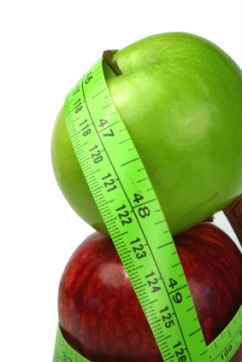 QWhat about alcohol, can I still drink during my 12-Week Body Transformation?A In a word, NO.  Alcohol is like liquid fat. It will not help your fitness goals. It’s essentially a toxin and as soon as you intake it, your body is working hard and fast to get it out. It interferes with your metabolism, will take you out of a “fat burning” state, and lower your body’s ability to produce those crucial muscle-building, fat-burning hormones that you’re working hard to build up.I recommend eliminating alcohol from your diet. But if you must, limit yourself to 1-2 drinks on the weekend only. But go with light beer or wine.Q What about eating out at restaurants? A For those times when you must eat out, don’t be afraid to ask for “special” preparation instructions for your food. A lean piece of fish or chicken, some “dry vegetables” (no added butter or oil) and a baked sweet potato or brown rice. Skip the 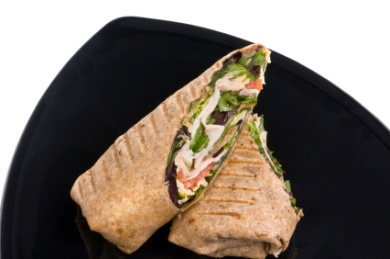 desert and drink lots of water with lemon. No cocktails.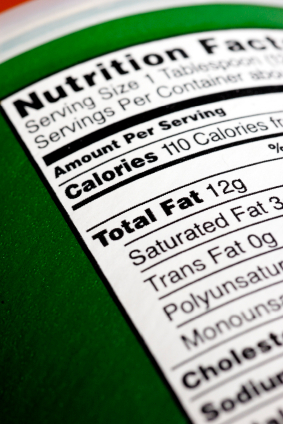 Exercise TipsThe “Other Part” Of Weight LossWith nutrition down, the next sure-fire way to a skinnier waistline is good old fashioned exercise. Always, Always, Always Start With A Warm-UpBefore going “at it” whether it’s strength or aerobic training you’re doing, you must always for up first. Tearing a muscle or stretching something further than it’s meant to go can have you sidelined for at least a few weeks, and that only slows down your progress. It’s just crazy to miss this crucial step out.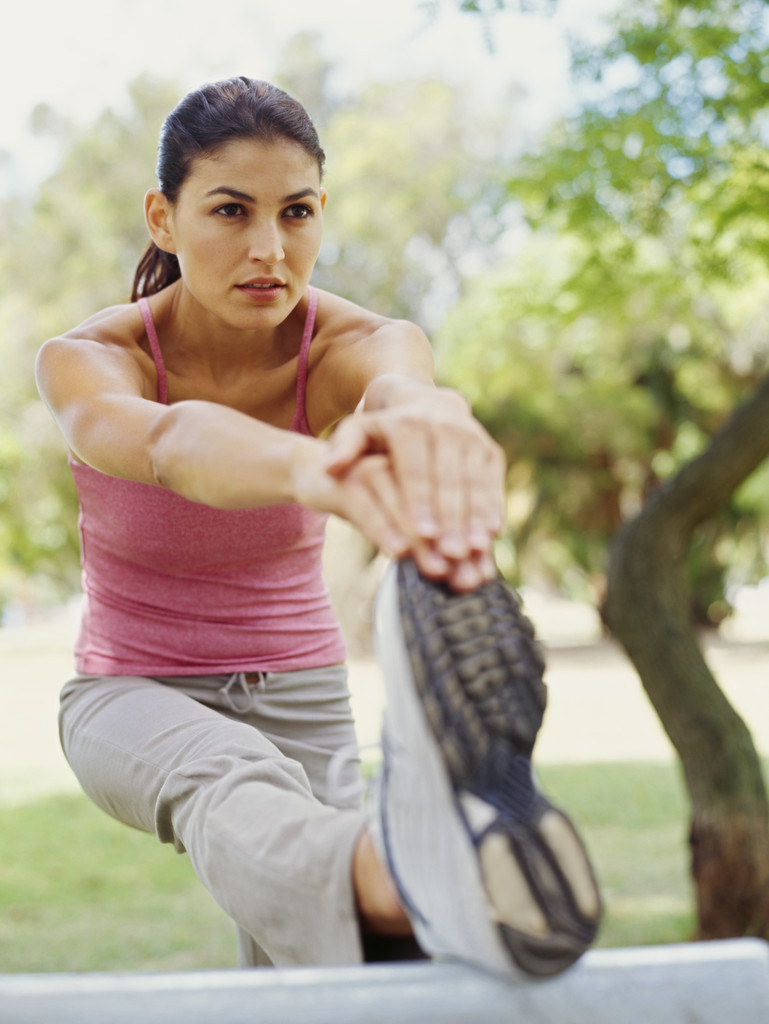 The goal of a warm-up is to get your body ready for a workout, I’ll typically start mine by getting the heart beating and the blood pumping with a quick, light jog (no more than 5 minutes).Afterwards I stretch, starting from the upper body and working my way down. Paying more attention to the muscles I am going to be using the most as I train.The Two Categories Of Exercise You’ll Want To Focus OnAfter warming up, you’ll start either one of two types of exercise - aerobic or strength training - you’ll need to prioritize depending on what your goals are. Assuming it’s weight loss, a mixture of the two works best. I’ll give you an example workout plan and the end of this session so you can see what I mean, let me give you a few exercise for each first…Aerobic exercise is excellent for your heart and circulatory system, it’s also a big calorie burner… Walking, running, jump-rope, cycling and swimming are all good examples of accessible aerobic exercises you can get started with.As for strength training, the goal here is to build muscle for a toned, lean look on the outside. But also because on the inside, muscle burns up calories fast. Which means while you’re watching T.V. or even sleeping, you’re burning calories faster than you normally would.Your WeeklyProgramWeek 1Week 1 Meal PlanDone For YouMake Your Own, orHave Your Food DeliveredNow that you have some great information on how to make good choices, it’s time to develop your meal plan.You have a choice of following the meal plan I give you over the next pages or developing your own, or you could do a combination of both.  Either way you will need to do something.  Even if you eat out at restaurants, plan for it and be prepared.  Review the Restaurant Guide and make better choices.If you choose to use the Meal Planning Template, make sure you fill it out completely before the week begins.  Then create your shopping list and stock up on the items you need. If you choose to follow the meal plan I give you, then use the grocery list at the back of the meal plan to shop for the items you need.If you opt to have the food prepared for you, then please make sure you pick up your food when scheduled.	Plan your meals	Create your grocery list	Prepare and pack your food	Track your progressDay 1Day 2Day 3Day 4Day 5Day 6Day 7Grocery List for Week OneWeek 1 Meal Planner TemplateWhen you develop your own meal plan make sure you follow the serving size suggestions I give you.  This will keep you in the correct calorie range.  You don’t need to count calories, just stay within your portion size and you’ll be successful.Be sure to plan your meals out at restaurants.  A good strategy to keep from over eating is to ask for a to go box and pack away the extra meal for later.You may need to modify some of the recipes in the recipe section to fit the serving sizes.Week 1 Meal TrackingThe absolute best way to stay on track with your nutrition plan is to track what you actually eat.You’ve made your plan, you’ve prepared your meals, now track your progress.Those who track their meals are much more successful in their weight management goals than those who don’t.As part of this 21 Day program you are required to keep track on a daily basis what you eat and drink.  So start tracking now.Each week you must bring your tracking log book in to be reviewed by our staff and to get weighed on our scientific body composition scale.Daily Nutrition LogDaily Nutrition LogDaily Nutrition LogDaily Nutrition LogDaily Nutrition LogDaily Nutrition LogDaily Nutrition LogYour WeeklyProgramWeek 2Week 2 Meal PlanDone For You This second week meal plan is a little different from last week.  I want to make sure you don’t get bored.  However, if you have meals from last week which you enjoyed feel free to repeat them… just make sure it’s in your plan.By the end of this week, any feeling of being “stuffed” should be gone.  You should start to feel ready to eat by the time your next eating time rolls around.Keep following the meal plan exactly as laid out and you will be successful.  You still have the option to create your own plan in the next section.Day 8Day 9Day 10Day 11Day 12Day 13Day 14Grocery List for Week TwoWeek 2 Meal Planner TemplateHere is another weekly planner template.  Now that it’s your second week of the program you may feel confident to “wing it”.  I caution you NOT to do that.  Still plan out your meals for the week, especially if you dine out.Follow the suggested serving sizes and you will continue being successful.Week 2 Meal TrackingDon’t think that you can slack off on your meal tracking.  This is extremely important.  You haven’t built up enough of the habit of tracking to take it easy yet.There will be days you feel like cheating.  Just remind yourself that this is only 21 days and you can do it.It’s just 21 days.Remember your goals.Focus.Achieve.Daily Nutrition LogDaily Nutrition LogDaily Nutrition LogDaily Nutrition LogDaily Nutrition LogDaily Nutrition LogDaily Nutrition LogYour WeeklyProgramWeek 3Week 3 Meal PlanDone For You This third and final week meal plan is yet again a little different.  We are increasing the calories to 1500 from 1300.  This is to take into account the additional intensity of cardio you will be experiencing this week.  This should help with any issues of hunger and cravings over the last two weeks as well.I want to make sure you don’t binge after the 21 days is complete.  So keep following the program exactly as laid out, or create your own meal plan using the meal planning template provided.If you are eating the foods from Perfect Fit Meals, keep with the food which is delivered, there is no change in your calorie range.Day 15Day 16Day 17Day 18Day 19Day 20Day 21Grocery List for Week ThreeWeek 3 Meal Planner TemplateHere is another weekly planner template built for 1500 calories.  Definitely don’t skip this step of planning your meals, especially if you’re not following my “done for you” program.  Keep planning your meals for the week taking into account the change in serving sizes.Week 3 Meal TrackingNow that I’ve changed the meal plan it is extremely important to continue following the plan.There will be more days you feel like cheating.  Just remind yourself that this is the last week of the program and you can have a small indulgence once the program is complete.Remember your goals.Focus.Achieve.“The future depends on what we do in the present”Daily Nutrition LogDaily Nutrition LogDaily Nutrition LogDaily Nutrition LogDaily Nutrition LogDaily Nutrition LogDaily Nutrition LogHealthy RecipesMediterranean Turkey Sandwich 	Serves 11 Tbsp. Hummus1 whole wheat English muffin3 oz. sliced smoked Turkey¼  medium cucumber, thinly sliced¼  small red onion, thinly sliced4 spinach leavesDirections:Spread the hummus on the English muffin. Layer turkey, cucumber, onion, and spinach on muffin. Serve. Turkey and Spinach Manicotti	Serves 48 uncooked whole wheat manicotti pasta shells½ lb. lean ground turkey1 medium onion, chopped (1/2 cup)2 tsp. finely chopped garlic1 cup fat free ricotta cheese1 tsp. Italian seasoning1 box frozen cut spinach, thawed, squeezed to drain1 ½ cups low sodium Marinara sauce2 Tbsp. finely shredded Parmesan cheeseDirections:Heat oven to 375 degrees. Spray bottom and sides of 11 x 17 inch glass baking dish with cooking spray. Cook pasta shells as directed on box, omitting salt. Rinse with cool water; drain well. Spray 10 inch nonstick skillet with cooking spray. Cook turkey, onion, and garlic over medium heat about 5 minutes, stirring frequently, until turkey is no longer pink. Remove from heat. Stir in ricotta cheese, Italian seasoning and spinach. Spoon turkey mixture into shells; arrange in baking dish. Spoon marinara sauce over shells. Bake uncovered 20 to 25 minutes or until hot and bubbly. Sprinkle with Parmesan cheese.  Low fat Granola Bars	Serves 121 large egg white, lightly beaten2 Tbsp. honey2 tsp. Canola oil1 tsp. vanilla extract½ tsp. ground cinnamon2 cups Bare Naked Granola¼ cup raisinsDirections:Preheat oven to 325 degrees. Coat a 9 inch square baking pan with cooking spray. Whisk egg white, honey, oil, vanilla, and cinnamon in small bowl until blended. Combine granola and raisins in a mixing bowl. Stir in the wet mixture until well coated. Press granola into the prepared pan with a wet rubber spatula. Bake until lightly browned, 15 to 20 minutes. Cool in the pan on a wire rack. Cut into 12 bars. Tuna with Pear Salsa	Serves 6Pear Salsa1 large unpeeled pear, chopped (1 ½ cups)1 medium  hot or mild yellow chile, (2 Tbsp)2 medium green onions, chopped (2 Tbsp.)2 Tbsp. chopped fresh cilantro2 tsp. grated lemon peel2 Tbsp. lemon juice½ tsp. saltTuna6 small tuna or halibut fillets (1 ½ lb.)Directions:In small glass or plastic bowl, mix all pear salsa ingredients. Cover, refrigerate at least 1 hour to blend flavors but no longer than 24 hours. Set oven control to broil. Spray broiler pan rack with cooking spray. Place fish on rack in broiler pan. Broil with tops about 4 inches from heat about 5 minutes or until fish flakes easily with fork. Serve tuna topped with salsa. Mini Mushroom and Sausage Quiche	Serves 128 ounces turkey breakfast sausage, removed from casing and crumbled into small pieces
1 teaspoon extra-virgin olive oil
8 ounces mushrooms, sliced
1/4 cup sliced scallions
1/4 cup shredded 2 % Swiss or 2% mozzarella cheese 
1 teaspoon freshly ground pepper
5 eggs
3 egg whites
1 cup skim milkDirections:Position rack in center of oven; preheat to 325°F. Coat a nonstick muffin tin generously with cooking spray.  Heat a large nonstick skillet over medium-high heat. Add sausage and cook until golden brown, 6 to 8 minutes. Transfer to a bowl to cool. Add oil to the pan. Add mushrooms and cook, stirring often, until golden brown, 5 to 7 minutes. Transfer mushrooms to the bowl with the sausage. Let cool for 5 minutes. Stir in scallions, cheese and pepper.  Whisk eggs, egg whites and milk in a medium bowl. Divide the egg mixture evenly among the prepared muffin cups. Sprinkle a heaping tablespoon of the sausage mixture into each cup.  Bake until the tops are just beginning to brown, 25 minutes. Let cool on a wire rack for 5 minutes. Place a rack on top of the pan, flip it over and turn the quiches out onto the rack. Turn upright and let cool completely.Blueberry Smoothie	Serves 21 cup frozen blueberries½ cup skim milk6 oz. yogurtHoney, if desiredDirections:Blend ingredients together. Strawberry Smoothie	Serves 21 cup frozen strawberries½ cup skim milk6 oz. yogurtHoney, if desiredDirections:Blend ingredients together. Berry Banana Smoothie	Serves 2 1 small banana, peeled, cut up, and frozen 1/4  cup fresh or frozen assorted berries (such as raspberries, blackberries, and/or strawberries) 1  cup orange juice 3  tablespoons vanilla low-fat yogurt   Fresh mint (optional)   Fresh berries (optional) DirectionsIn a blender container combine the frozen banana pieces, desired fresh or frozen berries, orange juice, and yogurt. Cover and blend until smooth. To serve, pour into glasses. If desired, garnish with fresh mint and additional berries. Makes 2 (8-ounce) servings. Shrimp Caesar Salad	Serves 4Dressing: 2  tablespoons  light mayonnaise 2  tablespoons  water 2  tablespoons  fresh lemon juice 1  teaspoon  grated Parmesan cheese 1/4  teaspoon  freshly ground black pepper 1/4  teaspoon  Sriracha (hot chile sauce, such as Huy Fong) 1/8  teaspoon  Worcestershire sauce 2  garlic cloves, minced 
Salad: 2  tablespoons  grated Parmesan cheese 1 1/2  pounds  medium shrimp, cooked and peeled 1  (10-ounce) package chopped romaine lettuce 3  tablespoons  pine nuts, toasted Chopped fresh chives (optional) Directions:To prepare dressing, combine mayonnaise and next 7 ingredients (through garlic), stirring with a whisk. To prepare salad, combine 2 tablespoons cheese, shrimp, and lettuce in a large bowl. Add dressing; toss well to coat. Top with pine nuts. Garnish with chives, if desired. Serve immediately.Spicy Parmesan Meatballs with Angel Hair Pasta	Serves 6 3/4 cup Fiber One bran cereal1 lb. extra lean ground beef¼ cup shredded 2%  Parmesan cheese¾ tsp. Italian Seasoning¼ tsp. garlic powder1 can (8 oz) tomato sauce1 can (14.5 oz) diced tomatoes with green pepper and onion, undrained1/8 tsp ground red pepper6 oz. uncooked whole wheat angel hair1 to 2 Tbsp. chopped fresh parsley, if desiredDirections:Place cereal in resealable food storage plastic bag; seal bag and finely crush with rolling pin or meat mallet (or in food processor). In large bowl, mix cereal, ground beef, ¼ cup cheese, Italian seasoning, garlic powder and ¼ cup of the tomato sauce until well blended. Shape into meatballs. Spray 12 inch skillet cooking spray. Cook Meatballs in skillet over medium heat 8 to 10 minutes, turning occasionally, until browned. Drain if necessary. Add remaining tomato sauce, tomatoes and red pepper to skillet; turn meatballs to coat. Cover, cook over medium-low heat 15 to 20 minutes, stirring sauce and turning meatballs occasionally, until meatballs are thoroughly cooked and no longer pink in center. Meanwhile, cook and drain pasta as directed on package. Serve meatballs over pasta. Top each serving with additional Parmesan cheese and parsley. Guacamole	Serves 22 ripe avocados, peeled and pitted2 Tbsp. Lime juice1/8 tsp. Salt¼ cup chopped fresh cilantro½ cup onions1 cup cored chopped tomatoes¼ tsp. Minced garlic¼ tsp. Hot pepper sauce (optional)Directions:In a medium bowl, mash the avocados with the lime juice and salt. Stir in the cilantro, onions, tomatoes, garlic, and hot-pepper sauce. Cover with plastic wrap and refrigerate for 1 hour before serving. Pita chips:  Cut a whole wheat pita open and cut into triangular wedges. Bake at 350 degrees for about 7 minutes or until crisp. Orange Beef and Broccoli Stir Fry	Serves 43 Tbsp low sodium chicken broth½ cup orange juice2 Tbsp. lite soy sauce1 Tbsp. grated fresh ginger2 tsp. cornstarch1 tsp. toasted sesame oil½ tsp. crushed red pepper flakes¾ lb. beef sirloin, trimmed of all fat2 tsp. EVOO1 large bunch broccoli, cut into florets1 bunch scallions, cut into diagonal slices3 cloves  garlic, minced2 cups cooked brown riceDirections:In a medium bowl, combine the broth, orange juice, soy sauce, ginger, cornstarch, sesame oil, and red pepper flakes. Add the beef, tossing to coat. Let stand for 10 minutes. Heat 1 tsp. of the oil in large skillet over medium-high heat. Add the beef to the skillet, reserve the marinade. Cook the beef, stirring for 3 minutes, or until browned. Remove to a plate. Add the remaining 1 tsp. oil to the skillet. Add the broccoli, scallions, and garlic; cook, stirring, for 2 minutes Add the reserved marinade and cook, stirring for 3 minutes, or until the mixture boils and thickens slightly. Return the beef to the pan and cook, stirring for 2 minutes or until heated through. Serve over rice. Grilled Greek Chicken Sandwiches	Serves 2Cucumber Sauce:¼ cup Fat free plain yogurt1/3 cup finely chopped seeded cucumber1 medium green onion, sliced (1 Tbsp.)Dash salt and pepperSandwiches2 tsp. lemon juice1 tsp. EVOO¼ tsp dried oregano leaves, Dash salt and pepper, if desired2 boneless, skinless chicken breasts1 whole wheat pita1 small tomato, sliced2 thin slices red onionDirections:Heat gas or charcoal grill. In a small bowl, mix sauce ingredients. Set aside (make 30 minutes or less prior to eating). In another small bowl, mix lemon juice, oil, and oregano. Brush lemon mixture over chicken, coating all sides. Sprinkle with salt and pepper. Place chicken on grill. Cover grill; cook over medium heat 15 to 20 minutes, turning once, until juice of chicken is clear when center of thickest part is cut. Wrap pita halves in foil; place on grill 1 to 2 minutes or until warm. Place chicken, tomato, and onion inside pita pockets. Top with sauce. Spinach Salad with Spiced Pork with Ginger dressing	Serves 41  (1-pound) pork tenderloin, trimmed 1  tablespoon  Sriracha (hot chile sauce, such as Huy Fong) 2  tablespoons  brown sugar 1/2  teaspoon  garlic powder 1/4  teaspoon  salt Cooking spray 3  cups  baby spinach leaves 2  cups  thinly sliced Napa cabbage 1  cup  red bell pepper strips 1/4  cup  low-fat sesame ginger dressing (such as Newman's Own) Directions: Cut pork crosswise into 1/2-inch slices; flatten each slice slightly with hand. Combine pork and Sriracha in a bowl, tossing to coat. Add sugar, garlic powder, and salt; toss well.Heat a large nonstick skillet over medium-high heat. Coat pan with cooking spray. Add pork mixture to pan, and cook 3 minutes on each side or until done. Remove from heat; keep warm. Combine spinach, cabbage, and bell pepper in a large bowl. Add sesame ginger dressing; toss well. Arrange 1 1/2 cups spinach mixture in each of 4 shallow bowls; top each serving with 3 ounces pork.Blueberry Oatmeal Muffins	Serves 121 cup fat free plain yogurt1 cup old fashioned or quick cooking oats1 egg or 2 egg whites, slightly beaten¼ cup canola oil½ cup packed brown sugar2/3 cup all purpose flour2/3 cup whole wheat flour1 tsp. baking soda1 tsp. ground cinnamon¼ tsp. salt1 cup fresh or frozen (do not thaw) blueberriesDirections:Heat oven 400 degrees. Place paper baking cups in 12 regular size muffin cups, or grease bottoms only of muffin cups. In small bowl, mix yogurt and oats. In large bowl, mix egg, oil and brown sugar. Stir in flours, baking soda, cinnamon, salt and yogurt mixture (batter will be lumpy).  Gently stir in blueberries. Divide batter evenly among muffin cups. Bake 18 to 20 minutes or until golden brown. Immediately remove from pan. Grilled Chicken Tacos	Serves 41 Tbsp. EVOO1 Tbsp. Lime juice2 tsp. chili powder1/8 tsp. salt2 boneless skinless chicken breasts1 can (15oz.) low sodium black beans, drained1/3 cup salsa2 Tbsp. chopped fresh cilantro8 whole wheat tortillas¼ cup 2 % shredded cheddar cheese2 Tbsp. fat free sour creamDirections:Heat grill. In shallow dish, mix oil, lime juice, chili powder and salt. Add chicken breasts, turning to coat. Place chicken on grill. Cover grill; cook over medium heat about 12 minutes, turning once, or until juice of chicken is clear when center of thickest part is cut. Remove from heat; slice crosswise into strips. Meanwhile, in 2 quart saucepan, heat beans, salsa, and cilantro over medium heat, stirring occasionally, until thoroughly heated. Divide chicken evenly half of each tortilla; top with beans, cheese, and sour cream. Fold tortilla in half over filling. Avocado Mango Chicken	Serves 41/4 cup Worcestershire sauce1 tablespoon soy sauce2 teaspoons adobo sauce (from canned chipotle chiles)2 limes4 boneless, skinless chicken breasts (4 oz each)1 large mango, coarsely chopped1 tablespoon finely chopped cilantro1 tablespoon finely chopped onion½ teaspoon sea saltDirections:Mix Worcestershire, soy and adobo sauces with juice from 1 of the limes in a bowl. Place chicken in a sealable plastic bag and pour in marinade. Refrigerate 30 minutes. Heat oven to 350 degrees. Combine mango, avocado, cilantro, onion, salt and juice from remaining lime in a bowl, then refrigerate. Transfer chicken and marinade to a baking dish and cook until tender and no longer pink, approximately 20 minutes. Remove chicken from oven, place each breast on a plate and top with 1/4 of salsa. Serve with 1 tortilla each. Beef Tenderloin Steak	Serves 44  (4-ounce) filet mignon steaks, trimmed 1/4  teaspoon  salt 1/4  teaspoon  black pepper Cooking spray 3/4  cup  port or other sweet red wine 2  tablespoons  jellied cranberry sauce 2  tablespoons  fat-free, less-sodium beef broth 1/8  teaspoon  salt 1/8  teaspoon  black pepper 1  garlic clove, minced 2  tablespoons  crumbled blue cheese Directions: Heat a large cast-iron skillet over medium-high heat. Sprinkle steaks with 1/4 teaspoon salt and 1/4 teaspoon pepper; coat steaks with cooking spray. Add steaks to pan; cook 4 minutes on each side or until desired degree of doneness. Remove steaks from pan; keep warm. Add port, cranberry sauce, broth, 1/8 teaspoon salt, 1/8 teaspoon pepper, and garlic to pan, scraping pan to loosen browned bits. Reduce heat, and cook until liquid is reduced to 1/4 cup (about 4 minutes). Serve steaks with sauce; top with cheese.Salsa Chicken Sandwiches	Serves 44 boneless skinless chicken breasts4 whole wheat burger buns, split¼ cup black bean dip¼ cup garlic cilantro salsa, or your favorite salsa½ cup shredded lettuceDirections:Set oven control to broil. Between pieces of plastic wrap or waxed paper, place each chicken breast smooth side down; gently pound with flat side of meat mallet or rolling pin until about ¼ inch thick. Place chicken on rack in broiler pan. Broil with tops 4 to 6 inches from heat 15 to 20 minutes, turning once ( add buns last 3 to 4 minutes), until chicken is no longer pink in center and buns are lightly toasted. Spread bottom half of each bun with 1 Tbsp. dip. Top each with chicken breast; spread with 1 Tbsp salsa. Top each with 2 Tbsp lettuce and top of bun. Sautéed Tilapia with Pan Seared Peppercorn Sauce	Serves 2 3/4  cup  fat-free, less-sodium chicken broth 1/4  cup  fresh lemon juice 1 1/2  teaspoons  drained brine-packed green peppercorns, lightly crushed 1  teaspoon  butter 1  teaspoon  vegetable oil 2  (6-ounce) tilapia or sole fillets 1/4  teaspoon  salt 1/4  teaspoon  freshly ground black pepper 1/4  cup  all-purpose flour 2  teaspoons  butter Lemon wedges (optional) Directions:Combine first 3 ingredients.Melt 1 teaspoon of butter with oil in a large nonstick skillet over low heat.While butter melts, sprinkle fish fillets with salt and black pepper. Place the flour in a shallow dish. Dredge fillets in flour; shake off excess flour.Increase heat to medium-high; heat 2 minutes or until butter turns golden brown. Add fillets to pan; sauté 3 minutes on each side or until fish flakes easily when tested with a fork. Remove fillets from pan. Add broth mixture to pan, scraping to loosen browned bits. Bring to a boil; cook until reduced to 1/2 cup (about 3 minutes). Remove from heat. Stir in two teaspoons of butter with a whisk. Serve sauce over fillets. Garnish with lemon wedges, if desired.Baked Salmon with Dill	Serves 44  (6-ounce) salmon fillets (about 1 inch thick) Cooking spray 1 1/2  tablespoons  finely chopped fresh dill 1/2  teaspoon  kosher salt 1/8  teaspoon  freshly ground black pepper 4  lemon wedges Directions:Preheat oven to 350°.Place fish on a baking sheet lightly coated with cooking spray; lightly coat fish with cooking spray. Sprinkle fish with dill, salt, and pepper. Bake at 350° for 10 minutes or until fish flakes easily when tested with a fork or until desired degree of doneness. Serve with lemon wedges.Fajita Turkey Burger	Serves 41/4  cup  bottled tomatillo salsa 2  tablespoons  chopped avocado 1  tablespoon  chopped fresh cilantro 2  (1-ounce) slices wheat bread Cooking spray 1/2  cup  finely chopped onion 1/2  cup  finely chopped red bell pepper 1/2  cup  finely chopped green bell pepper 2  teaspoons  fajita seasoning, divided 1/4  teaspoon  salt, divided 1  tablespoon  tomato paste 1  pound  ground turkey 1  egg white 4  (1 1/2-ounce) whole wheat hamburger buns, toasted Directions:Combine tomatillo salsa, chopped avocado, and cilantro; set aside.Place bread in a food processor; pulse 10 times or until crumbs measure 1 cup.Heat a large nonstick skillet over medium-high heat. Coat pan with cooking spray. Add onion and bell peppers; sauté 5 minutes or until tender. Stir in 1/2 teaspoon fajita seasoning and 1/8 teaspoon salt. Cool.Combine breadcrumbs, onion mixture, remaining 1 1/2 teaspoons fajita seasoning, remaining 1/8 teaspoon salt, tomato paste, turkey, and egg white in a large bowl. Using damp hands, divide turkey mixture into 4 equal portions, shaping each into a 3/4-inch-thick patty. Heat pan over medium heat. Recoat pan with cooking spray. Add patties; cook 4 minutes on each side or until done. Place 1 patty on bottom half of each bun. Top each serving with 1 1/2 tablespoons salsa mixture; top with remaining halves of buns.Yogurt Pops	Serves 41 container (6oz) Fat free flavor (any flavor)6 oz. unsweetened fuit juice concentrateDash of vanilla or honeyDirections:In a medium bowl, combine yogurt, juice, and vanilla or honey. Pour into 4 -3 oz paper cups; freeze 1 hour or until partially frozen. Insert wooden sticks into each cup and freeze an additional 4 hours or until solid. Chicken, Cashew, and Red Pepper Stir Fry	Serves 43 3/4  teaspoons  cornstarch, divided 2  tablespoons  low-sodium soy sauce, divided 2  teaspoons  dry sherry 1  teaspoon  rice wine vinegar 3/4  teaspoon  sugar 1/2  teaspoon  hot pepper sauce (such as Tabasco) 1  pound  chicken breast tenders, cut lengthwise into thin strips 1/2  cup  coarsely chopped unsalted cashews 2  tablespoons  canola oil 2  cups  julienne-cut red bell pepper (about 1 large) 1  teaspoon  minced garlic 1/2  teaspoon  minced peeled fresh ginger 3  tablespoons  thinly sliced green onions Directions:Combine 1 teaspoon cornstarch, 1 tablespoon soy sauce, and next 4 ingredients (through hot pepper sauce) in a small bowl; stir with a whisk. Combine remaining 2 3/4 teaspoons cornstarch, remaining 1 tablespoon soy sauce, and chicken in a medium bowl; toss well to coat.  Heat a large nonstick skillet over medium-high heat. Add cashews to pan; cook 3 minutes or until lightly toasted, stirring frequently. Remove from pan. Add oil to pan, swirling to coat. Add chicken mixture to pan; sauté 2 minutes or until lightly browned. Remove chicken from pan; place in a bowl. Add bell pepper to pan; sauté 2 minutes, stirring occasionally. Add garlic and ginger; cook 30 seconds. Add chicken and cornstarch mixture to pan; cook 1 minute or until sauce is slightly thick. Sprinkle with cashews and green onions.Chicken Fettuccine Alfredo 	Serves 21 lb. Cooked chicken breasts, cut into strips3/4 cup vegetable broth or reduced-sodium chicken broth 
4 large cloves garlic, peeled 
4 ounces whole-wheat fettuccine 
1 small zucchini, cut into matchsticks
2 teaspoons cornstarch, mixed with 1 tablespoon water
2 tablespoons reduced-fat sour cream
Pinch of freshly grated nutmeg 
1/8 teaspoon freshly ground pepper, or to taste
3/4 cup reduced fat grated Parmesan cheese, divided
1 tablespoon chopped fresh parsleyDirections: Bring a large saucepan of water to a boil. Combine broth and garlic cloves in a small saucepan; bring to a boil over high heat. Cover, reduce heat to a simmer and cook until the garlic cloves are soft, about 15 minutes.  After the garlic has simmered about 10 minutes, cook fettuccine in the boiling water, stirring often, for 8 minutes. Drop in zucchini and cook until the fettuccine is just tender, about 1 minute more.  Meanwhile, transfer the garlic and broth to a blender. Process until the mixture is smooth, about 1 minute. (Use caution when blending hot liquids; see Tip.) Return the mixture to the pot and bring to a simmer over medium-high heat. Add cornstarch mixture; whisk it until slightly thickened, about 15 seconds. Remove from the heat and whisk in sour cream, nutmeg and pepper. Return the pot to very low heat to keep the sauce warm. (Do not boil.) Drain the pasta and place in a large bowl. Add the sauce and 1/2 cup Parmesan and chicken;toss to coat well. Sprinkle with parsley and serve immediately.Yogurt Parfait 	Serves 41 ½ cups of Yogurt2 Tbsp. Of honey½ tsp. vanilla extract1 cup sliced strawberries1 cup fresh blueberries1 cup fresh raspberries4 tsp. Of low fat granolaDirections:In a mixing bowl, combine the yogurt, honey and vanilla extract. Beat with an electric mixer until fluffy and smooth. Place strawberries evenly among four dishes. Divide blueberries among 4 dishes and top each with 3 tablespoons of yogurt. Divide raspberries among 4 dishes and top each with remaining yogurt mixture. Garnish with teaspoon of the granola.Roasted Chicken with Peppers and Onions	Serves 4 1/2 teaspoon freshly grated lemon zest 
3 tablespoons lemon juice 
2 tablespoons finely chopped garlic
2 tablespoons finely chopped fresh oregano or 1 teaspoon dried 
2 tablespoons finely chopped pickled jalapeno peppers
2 tablespoons extra-virgin olive oil
1/2 teaspoon salt
1 pound boneless chicken breasts
1 red, yellow or orange bell pepper, seeded and thinly sliced
1/2 medium onion, thinly slicedDirections:Preheat oven to 425°F. Whisk lemon zest, lemon juice, garlic, oregano, jalapenos, oil and salt in a 9-by-13-inch glass baking dish. Add tenders, bell pepper and onion; toss to coat. Spread the mixture out evenly; cover with foil. Bake until the chicken is cooked through and no longer pink in the middle, 25 to 30 minutes.Steak Salad with Creamy Ranch Dressing	Serves 4 Steak: 1/2  teaspoon  garlic powder 1/2  teaspoon  brown sugar 1/2  teaspoon  ground red pepper 1/4  teaspoon  salt 1/4  teaspoon  black pepper 1  (1-pound) boneless sirloin steak, trimmed (about 1/2 inch thick) Cooking spray 
Salad: 2  cups  grape tomatoes 1  cup  halved and sliced cucumber 1  cup  sliced red onion 1  (16-ounce) bag classic iceberg salad mix or chop your own1/2  cup  fat-free ranch dressing Directions:Heat a nonstick grill pan over medium-high heat.Preheat broiler.To prepare steak, combine the first 5 ingredients; rub evenly over both sides of steak. Coat grill pan with cooking spray. Cook steak 4 minutes on each side or until desired degree of doneness. Remove from pan; let stand 5 minutes. Cut steak diagonally across grain into thin slices.While steak stands, prepare salad. Combine tomatoes, cucumber, onion, and lettuce in a large bowl. Add dressing, tossing gently to coat. Divide salad evenly among 4 plates; top with steak.Pepperoni Pizza	Serves 6 1 pound prepared whole-wheat pizza dough thawed if frozen
1 cup canned unseasoned pumpkin puree
1/2 cup no-salt-added tomato sauce
1/2 teaspoon garlic powder
1 cup shredded part-skim mozzarella cheese
1/2 cup grated Parmesan cheese
2 ounces sliced turkey pepperoni (1/2 cup)Directions: Place oven rack in the lowest position; preheat to 450°F. Coat a large baking sheet with cooking spray. Roll out dough on a lightly floured surface to the size of the baking sheet. Transfer to the baking sheet. Bake until puffed and lightly crisped on the bottom, 8 to 10 minutes. Whisk pumpkin puree, tomato sauce and garlic powder in a small bowl until combined. Spread sauce evenly over the baked crust. Top with mozzarella, Parmesan and pepperoni. Bake until the crust is crispy on the edges and the cheeses have melted, about 12 minutes.Asian chicken Salad	Serves 42  tablespoons  seasoned rice vinegar 1  tablespoon  low-sodium soy sauce 1  tablespoon  dark sesame oil 1  teaspoon  bottled ground fresh ginger (such as Spice World) 1  teaspoon  honey 6  cups  gourmet salad greens 2  cups  chopped cooked chicken 1  cup  matchstick-cut carrots 1  cup  snow peas, trimmed and cut lengthwise into thin strips 2  tablespoons  sliced almonds, toasted Directions: Combine vinegar, soy sauce, sesame oil, ginger, and honey in a large bowl, stirring well with a whisk. Add salad greens, chicken, carrots, and snow peas; toss gently to coat. Sprinkle with almonds.Shrimp Salad 	Serves 110 Cooked shrimp1/3 cup avocado, sliced1 Tbsp. slivered almonds2 Tbsp. red onion, diced2 Tbsp. carrot,  diced1 Tbsp. sesame dressing2 cups of greensDirections:Toss all ingredients together and serve. Chicken Salad Wrap	Serves  64 cups mixed salad greens (about 1/2 of 10-oz. bag) 1 pkg.  (6 oz.) Fresh Grilled Chicken Breast Strips 1 medium tomato, chopped 1 medium  red pepper, chopped 1/2 cup Fat Free Crumbled Feta Cheese 1/4 cup  Fat Free Italian Dressing 1 pkg. (12.5 oz.) Whole Wheat  Tortillas, warmed Directions:Toss salad greens with chicken, tomato, peppers and cheese in large bowl. Add dressing; mix lightly. Place about 2/3 cup of the greens mixture on each tortilla; roll up. Tex Mex Beef Tacos	Serves 10Cooking spray 1  cup  chopped onion 2  garlic cloves, minced 1  pound  ground lean beef1  cup  frozen whole-kernel corn 1/2  cup  water 1/4  teaspoon  salt 1/8  teaspoon  black pepper 1  (15-ounce) can black beans, rinsed and drained 1  (8-ounce) can tomato sauce 1  to 3 drained canned chipotle chiles in adobo sauce, chopped 10  (8-inch) Whole Wheat tortillas Directions:Heat a large nonstick skillet over medium-high heat. Coat pan with cooking spray. Add onion, garlic, and beef; cook 6 minutes or until browned, stirring to crumble beef. Stir in corn and next 6 ingredients (corn through chiles). Bring to a boil; reduce heat, and simmer 10 minutes. Warm tortillas according to package directions. Spoon 1/2 cup beef mixture into each tortilla.Chicken Stir Fry	Serves 41 lb. boneless skinless chicken breasts, cut into strips 2 Tbsp. Light Sun-Dried Tomato Dressing 1 cup small broccoli florets 1/2 cup  small cauliflower florets 1/2 cup bell pepper strips 1/2 cup  Light Sun-Dried Tomato Dressing 3 cups hot cooked brown rice Directions:Stir Fry  chicken in 2 Tbsp. dressing in large skillet on medium-high heat 10 minutes or until chicken is cooked through. Add vegetables; stir-fry an additional 10 minutes. Add 1/2 cup dressing; mix well. Cook until heated through, stirring frequently. Serve over rice. Flank Steak with Shiitake Mushrooms	Serves 4Steak: 1/2  teaspoon  salt 1/4  teaspoon  black pepper 1  (1-pound) flank steak, trimmed Cooking spray Sauce: 1/2  cup  chopped onion 1  garlic clove, minced 2  cups  thinly sliced shiitake mushroom caps (about 1/2 pound mushrooms) 1  cup  less-sodium beef broth 1/3  cup  dry white wine 1  tablespoon  balsamic vinegar 1/2  cup  minced green onions Directions:Preheat broiler.To prepare steak, sprinkle salt and pepper evenly over both sides of steak. Place steak on a broiler pan coated with cooking spray; broil 5 minutes on each side or until desired degree of doneness. Remove the steak from oven; loosely cover with foil.To prepare sauce, heat a large nonstick skillet over medium-high heat. Coat pan with cooking spray. Add 1/2 cup onion and garlic; sauté 2 minutes. Add mushrooms; sauté for 4 minutes. Add broth, wine, and vinegar. Bring to a boil; reduce heat to medium, and cook until reduced to 1 1/4 cups (about 6 minutes). Add green onions, and cook for 1 minute.Slice steak diagonally across the grain into 1/4-inch slices. Serve steak with mushroom sauce.Chicken Pasta Skillet	Serves 41 lb. boneless skinless chicken breasts, cut into bite-size pieces 1   green pepper, sliced 1 small onion, sliced 1-1/2 cups  water 2 cups whole wheat rotini pasta, uncooked 1 jar  (26 oz.) spaghetti sauce 1 cup 2% Milk Shredded Mozzarella Cheese Directions:Cook and stir chicken in large skillet sprayed with cooking spray on medium-high heat 5 min. Add vegetables; cook and stir 5 min. Stir in water. Bring to boil; reduce heat to medium-low. Stir in pasta, covering completely with water; cover with lid. Simmer 15 min. or until pasta is tender. Stir in sauce. Sprinkle with cheese. Reduce heat to low; cook, covered, 5 min. or until cheese is melted and mixture is heated through. Orange Glazed Salmon	Serves 44  (6-ounce) salmon fillets (1 inch thick) 1/2  teaspoon  kosher salt 1/4  teaspoon  freshly ground black pepper Cooking spray 2  tablespoons  minced shallots 1/4  cup  dry white wine 1/2  teaspoon  chopped fresh rosemary 3/4  cup  fresh orange juice (about 2 oranges) 1  tablespoon light maple syrup Directions:Sprinkle fillets evenly with salt and pepper. Heat a large nonstick skillet over medium-high heat. Coat pan with cooking spray. Add fillets; cook 2 minutes on each side or until fish flakes easily when tested with a fork or until desired degree of doneness. Remove from pan. Recoat pan with cooking spray. Add shallots; sauté 30 seconds. Stir in wine and rosemary; cook 30 seconds or until liquid almost evaporates. Add juice and syrup; bring to a boil, and cook 1 minute. Return fillets to pan; cook 1 minute on each side or until thoroughly heated.Muffin Frittata	Serves 66 eggs½ cup milk¼ tsp. salt1/8 tsp. pepper1 cup 2 % shredded Cheddar Cheese¾ cup chopped Zucchini¼ cup chopped red bell pepper2 Tbsp. chopped red onionDirections:Heat oven to 350°F. Beat eggs, milk, salt and pepper in medium bowl until blended. Add cheese, zucchini, bell pepper and onion; mix well. Spoon evenly into 12 greased muffin cups, about 1/4 cup each. Bake in 350°F oven until just set, 20 to 22 minutes. Cool on rack 5 minutes. Remove from cups; serve.Layered Bruschetta Salad	Serves 44 plum tomatoes, chopped 2 Tbsp.  chopped fresh basil 1/2 cup Light Balsamic Vinaigrette Dressing 1 pkg.  (10 oz.) torn romaine lettuce 1 pkg.  (6 oz.) Italian Style Chicken Breast Strips 2 Tbsp. Reduced Fat Grated Parmesan Cheese Directions:Combine tomatoes, basil and dressing; set aside. Place lettuce in medium serving bowl; top with layers of croutons, chicken and tomato mixture. Sprinkle with cheese. Serve immediately.Turkey Cucumber Pita	Serves 11 whole wheat pita bread (6 inch) 1 Tbsp.  Light Mayo 1 lettuce leaf 4 slices  Fresh Shaved Smoked Turkey Breast 2 slices tomato 1   KRAFT 2% Milk Singles 4 slices cucumber Directions:Spread bread with dressing. Top with lettuce, turkey, tomatoes, 2% Milk Singles and cucumbers. Fold in half to serve. Chicken Quesadillas	Serves 42 cups shredded cooked chicken 1/2 cup  drained canned whole kernel corn 1/2 cup sliced green onions 1/2 cup  drained canned low sodium black beans, rinsed 1 cup Salsa 1 cup  2% shredded Cheddar Cheese 8 Whole Wheat  Tortillas Directions:Layer chicken, corn, onions, beans, salsa and cheese evenly over one half of each tortilla. Fold tortillas in half to enclose filling. Cook one or two quesadillas at a time in large nonstick skillet on medium-high heat 3 min. on each side or until quesadillas are lightly browned on both sides and cheese is melted. Fish and Fries	 Serves 14 oz. cod 1 Tbsp. EVOO1 large Sweet Potato1 tsp. EVOOSprinkle of Salt Sprinkle of garlicDirections:Rub cod with EVOO and sear 2 to 3 minutes per side. Cut sweet potato lengthwise into fries. Boil for 10 minutes. Drain and toss potatoes, EVOO , salt, and garlic. Heat oven to 450 and spread fries on cookie sheet. Bake for 30-40 minutes. Cabbage Salad	Serves 1Cut 1 ½ cups of cabbage and toss with 2 Tbsp. of low fat dressing. Hoisin Flank Steak with Cucumber Salad	Serves 43  tablespoons  hoisin sauce 1  teaspoon  bottled ground fresh ginger 1/2  teaspoon  grated orange rind 1  (1-pound) flank steak, trimmed Cooking spray 2  cups  thinly sliced seeded peeled cucumber 1/4  cup  thinly vertically sliced red onion 1/4  cup  matchstick-cut carrot 1  tablespoon  sugar 1  tablespoon  chopped fresh cilantro 2  tablespoons  fresh lime juice 2  teaspoons  fish sauce 1/8  teaspoon  salt Directions: Preheat broiler. Combine first 3 ingredients in a small bowl. Brush steak with half of hoisin mixture. Place steak on a broiler pan coated with cooking spray. Broil 6 minutes. Turn steak over; brush with remaining hoisin mixture. Broil 6 minutes or until desired degree of doneness. Place steak on a cutting board; let stand 5 minutes. Combine cucumber and remaining ingredients in a bowl; toss to combine. Cut steak diagonally across grain into thin slices. Serve with cucumber salad.What Now?What’s NextFirst of all, CONGRATULATIONS on completing 21 days of nutrition,  You should be very proud of your accomplishments.Your measurements will determine exactly how well you did.  If you gave it 100% you will see 100% of the results.  If you only did 80% then you will see 80% of the results.  The choice is yours.My hope through this program is that you discovered a couple of things.You can commit to something and do it for just 21 days.The Body Firm is a pretty cool place and has some great programs to help you achieve your fitness goals.I have some very special offers for you to continue on with your progress.  You won’t want to quit now.ProteinsCarbohydratesVegetablesFatsChicken breastBaked potatoBroccoliAvocadoTurkey breastSweet potatoAsparagusSunflower seedsLean ground turkeyYamsRomaine LettucePumpkin seedsSwordfishSquashCarrotsCold-water fishOrange roughyPumpkinCauliflowerNatural peanut butterHaddockSteamed brown riceGreen beansLow-sodium nutsSalmonSteamed wild riceGreen peppersOlives and olive oilTunaPastaMushroomsSafflower oilCrabOatmealSpinachCanola oilLobsterBarleyTomatoSunflower oilShrimpBeansPeasFlax seed oilTop round steakKidney beansBrussels sproutsTop sirloin steakCornArtichokeLean ground beefStrawberriesCabbageBuffaloMelonCeleryLean hamAppleZucchiniEgg whitesOrangeCucumberTroutFat-free yogurtLow-fat cheeseWhole-wheat bread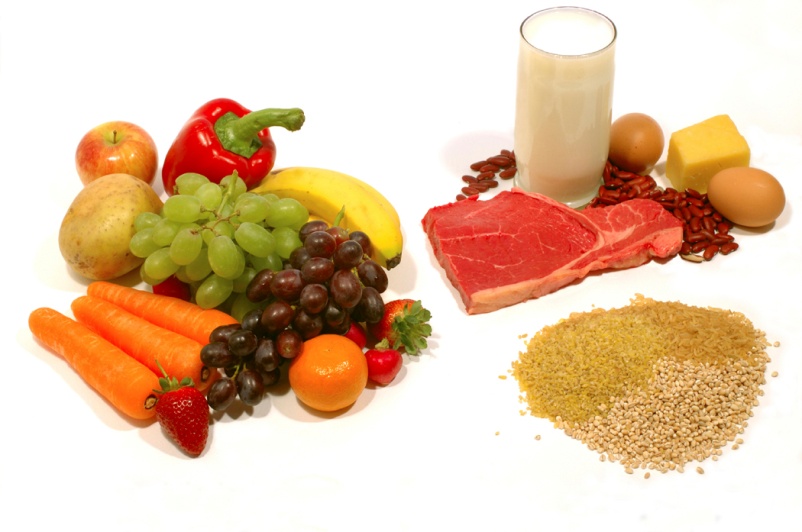 Low-fat cottage cheeseHigh-fiber cerealWild-game meatWhole-wheat tortillaWhole grainsExample 1 Example 2 Example 3 Example 4 Egg white omelet Oatmeal Orange Protein powder Oatmeal Banana Egg white scramble Whole wheat toast All Fruit Jelly Shredded Wheat Skim Milk Protein shake Example 1 Example 2 Example 3 Example 4 Chicken breast Baked potato Broccoli Top Round steak Yam Green beans Salmon Brown rice Asparagus Tuna, low fat mayo Whole wheat bread Salad Qty/Measure	Description	Protein	Carbs	Fats	CaloriesBreakfast	1/2	cup	Egg Beaters/egg whites	10	2	0	50	1	pack	Oatmeal 	4.4	17.6	2	95	1	cup	Milk (skim)	8.4	11.9	0.4	86	Totals	22.8	31.5	2.4	231AM Snack	1/2	 Tbsp. 	Peanut butter—all natural smooth style 	2	1.5 	4	52.5	1 		Banana, medium 	1.2 	26.7 	0.6 	105	Totals	3.2 	28.2 	4.6 	157.5Lunch	3	oz. 	Chicken breast/white meat 	19.5 	0 	1.2 	93	1 		Large garden salad w/tomato & onion 	2.6 	19 	0.8 	98	1/4 	cup 	Seasoned croutons	1.08 	6.35 	1.83 	46.5	2 	Tbsp.	Oil & vinegar light vinaigrette	0.2 	3.8 	1.8 	32	Totals	23.38 	29.15 	5.63 	269.5PM Snack	3 	oz. 	Solid white tuna in water	22.5 	1.5 	1.5 	105	1 	Tbsp. 	Pickle relish 	0.1 	5.3 	0.1 	20	2	Tbsp.	Fat free mayonnaise -	0 	6 	0 	16	5 		Saltine crackers, low sodium	1 	10 	2 	60	Totals	23.6 	22.8 	3.6 	201Dinner	4	oz.	Broiled halibut 	30 	0 	4 	160	1/2	cup 	Cooked brown rice	2.45 	24.85 	0.6 	116	1/2	cup	Cooked broccoli, no salt	2.85 	4.92 	.11 	25.76	1 		Small garden salad w/tomato & onion 	1.3 	9.5 	0.4 	49	1	Tbsp. 	Oil & vinegar light vinaigrette	0.1 	1.9 	0.9 	16	Totals	36.7 	41.17 	6.01 	366.76Evening Snack	6	oz. 	Light yogurt, any flavor (less than 9g sugar)	7.5 	13.5 	0 	90	Totals	7.5 	13.5 	0 	90Actual Totals for Day # 1: 	117.18 	166.32 	22.24 	1315.76Actual % of Total Calories: 	35.13%	49.86%	15%Qty/Measure	Description	Protein	Carbs	Fats	CaloriesBreakfast	2/3	cup	Kellogg’s low-fat ready-to-eat granola/raisins	4.4	44	2.75	50	1/2		Banana, medium	.6	13.35	.30	52.5	1/2	cup	Greek yogurt, 2% plain 	10	4.5	2.25	75	Totals	15	61.85	5.3	328.8AM Snack	1		Medium apple with peel 	0.3 	21 	0.5 	81	1	Tbsp. 	Almond butter 	2 	3 	9 	101	Totals: 	2.3 	24 	9.5 	182Lunch	1 		Large garden salad w/tomato & onion  	2.6 	19 	0.8 	98	1/4	cup	Seasoned croutons 	1.08 	6.35 	1.83 	46.5	1		Large hard-boiled egg	6.29 	0.56 	5.31 	77.5	3 	Tbsp. 	Oil & vinegar vinaigrette light dressing	0.3 	5.7 	2.7 	48	Totals: 	10.27 	31.61 	10.63 	270PM Snack	1 	cup 	Cottage cheese, 1% fat 	28 	6.2 	2.3 	164	Totals: 	28 	6.2 	2.3 	164Dinner	3 	oz. 	Roasted pork tenderloin (lean only)	35.88 	0 	6.13 	209.1	1 	cup 	Fresh asparagus, boiled 	4.6 	7.6 	.6 	44	3 	oz. 	White potato	2.1 	20.55 	.09 	90	1 		Small garden salad w/tomato & onion 	1.3 	9.5 	0.4 	49	1 	Tbsp. 	Oil & vinegar vinaigrette light dressing	0.1 	1.9 	0.9 	16	Totals: 	43.98 	39.55 	8.12 	408.1Actual Totals for Day 2: 	99.55 	163.21 	35.86 	1352.9Actual % of Total Calories: 	28.99%	47.52% 	23.49%Qty/Measure	Description	Protein	Carbs	Fats	CaloriesBreakfast	1/2	cup 	Egg Beaters or liquid egg whites	10 	2 	0 	50	1	pack 	Instant oatmeal, plain 	6.6 	26.4 	3 	142.5	1 	cup 	Nonfat skim milk or almond milk (unsweetened)	8.4 	11.9 	0.4	86	Totals: 	25 	40.3 	3.4 	278.5AM Snack	6	oz. 	Light yogurt, any flavor (less than 9g sugar)	7.5 	13.5 	0 	90	Totals: 	7.5 	13.5 	0 	90Lunch	2 	slice 	Whole-grain bread 	5.43 	25.82 	2.35 	137.76	3	oz. 	Turkey breast/white meat 	25.5 	0 	0.6 	114	1 	slice 	2% light mild cheddar cheese	4 	1 	3 	50	2 	leaves 	Raw spinach 	0.57 	0.73 	0.08 	4.6	3 	slices 	Tomato 	0.38 	2.09 	0.15 	9.5	2 	Tbsp. 	Fat free mayonnaise 	0 	6 	0 	16	1/2	cup 	Unsweetened canned applesauce 	0.21 	13.77 	0.06 	52.46	Totals: 	36.09 	49.4 	6.24 	384.32PM Snack	1/2	cup 	Cottage cheese, 1% fat 	14 	3.1 	1.15 	82	1/2	cup	Canned peaches, halves or slices, in water	0.54 	7.45 	0.07 	29.28	Totals: 	14.54 	10.55 	1.22 	111.28Dinner	4	oz.	Broiled halibut 	30 	.0 	4 	160	1/2	cup 	Cooked brown rice -	2.45 	24.85 	.6 	116	1/2	cup	Cooked broccoli, no salt	2.85 	4.92 	.11 	25.76	1 		Small garden salad w/tomato & onion 	1.3 	9.5 	.4 	49	1	Tbsp. 	Oil & vinegar light vinaigrette	.1 	1.9 	.9 	16	Totals	36.7 	41.17 	6.01 	366.76Evening Snack	3	cup 	Light microwave popcorn	2.01 	8.01 	3 	69	Totals: 	2.01 	8.01 	3 	69Actual Totals for Day 3: 	117.94 	152.54 	20.77 	1251.86Actual % of Total Calories: 	37.18% 	48.09% 	14.73%Qty/Measure	Description	Protein	Carbs	Fats	CaloriesBreakfast	 1 	cup 	Cheerios	3.55 	22.2 	1.77 	110.7	1/2		Banana, medium (add to cereal)	0.6 	13.35 	0.3 	52.5	1 	cup 	Nonfat skim milk or almond milk (unsweetened)	8.4 	11.9 	0.4 	86	6	oz. 	Light yogurt, any flavor (less than 9g sugar)	7.5 	13.5 	0 	90	Totals: 	20.05 	60.95 	2.47 	339.2AM Snack	10 		Grapes (American) 	0.2 	4.1 	0 	20	Totals: 	0.2 	4.1 	0 	20Lunch	1 	cup 	Low sodium vegetable soup 	2 	9 	2 	60	6 		Low sodium crackers 	1.2 	12 2.	4 	72	3 	oz. 	Solid white tuna in water, drained	22.5 	1.5 	1.5 	105	1 	Tbsp. 	Pickle relish 	0.1 	5.3 	0.1 	20	2 	Tbsp. 	Fat free mayonnaise 	0 	6 	0 	16	6 		Medium baby carrots, raw 	0.38 	4.94 	0.08 	21	Totals: 	33.68 	39.24 	6.58 	329PM Snack	1/2	cup 	Cottage cheese, 1% fat 	14 	3.1 	1.15 	82	1/2	cup	Canned peaches, halves or slices, in water	0.54 	7.45 	0.07 	29.28	Totals: 	14.54 	10.55 	1.22 	111.28Dinner	 3 	oz.	Broiled pork tenderloin (lean only) 	25.86 	0 	5.38 	158.95	1 		Small sweet potato, baked in skin, no salt 	1.21 	12.43 	0.09 	54	1/2	cup 	Fresh asparagus, boiled 	2.3 	3.8 	0.3 	22	1 		Small garden salad w/tomato & onion 	1.3 	9.5 	0.4 	49	1 	Tbsp. 	Oil & vinegar vinaigrette light dressing	0.1 	1.9 	0.9 	16	Totals: 	30.76 	27.63 	7.07 	299.95Evening Snack	1/2	 Tbsp. 	Peanut butter—all natural smooth style 	4	3 	8	105	4 		Graham crackers 	1.93 	21.5 	2.83 	118	Totals: 	5.93 	24.5 	10.83 	223Qty/Measure	Description	Protein	Carbs	Fats	CaloriesBreakfast	1/2		Honey wheat bagel	4.5 	22.5 	0 	120	1/2	 Tbsp. 	Peanut butter—all natural smooth style 	4	3 	8	105	1 		Orange, medium 	1.1 	17.4 	0.3 	69	1 	cup 	Nonfat skim milk or almond milk (unsweetened)	8.4 	11.9 	0.	4 86	Totals: 	18 	54.8 	8.7 	380AM Snack	6	oz. 	Light yogurt, any flavor (less than 9g sugar)	7.5 	13.5 	0 	90	Totals: 	7.5 	13.5 	0 	90Lunch	2 	slices 	Whole-grain bread	5.43 	25.82 	2.35 	137.76	4 	oz. 	Turkey breast/white meat 	34 	0 	0.8 	152	2 	Tbsp. 	Fat free mayonnaise 	0 	3 	0 	8	1 	slice 	2% light mild cheddar cheese	4 	1 	3 	50	3 	slices 	Tomato 	0.38 	2.09 	0.15 	9.5	1 	leaf 	Fresh spinach	0.29 	0.36 	0.04 	2.3	1 	cup 	Low sodium vegetable soup 	2 	9 	2 	60	Totals: 	46.1 	41.27 	8.34 	419.56PM Snack	10 		Grapes (American) 	0.2 	4.1 	0 	20	Totals: 	0.2 	4.1 	0 	20Dinner	4	oz. 	Chicken breast/white meat 	26 	0 	1.6 	124	2	Tbsp. 	BBQ sauce	0 	12 	1 	50	1/2	cup 	Boiled frozen green beans, no salt	1.01 	4.35 	0.11 	18.9	3 	oz. 	White potato, baked	2.1 	20.55 	.09 	90	2 	Tbsp. 	Sour cream, reduced fat 	0.88 	1.28 	3.6 	40.5	1 	tsp 	Fresh chives, chopped	0.03 	0.04 	0.01 	0.3	Totals: 	30.02 	38.23 	6.41 	323.7Evening Snack	4	cups 	Light microwave popcorn	2.68 	10.68 	4 	92	Totals: 	2.68 	10.68 	4 	92Actual Totals for Day 5: 	104.5 	162.57 	27.45 	1325.26Actual % of Total Calories: 	31.78% 	49.44% 	18.78%Qty/Measure	Description	Protein	Carbs	Fats	CaloriesBreakfast	1/2	cup 	Egg Beaters or liquid egg whites	20 	4 	0 	100	1	pack 	Instant oatmeal, plain 	6.6 	26.4 	3 	142.5	1 	cup 	Nonfat skim milk or almond milk (unsweetened)	8.4 	11.9 	0.4	86	Totals: 	35 	42.3 	3.4 	328.5AM Snack	1/2	 	Medium apple with peel	0.15 	10.5 	0.25 	40.5	1/2	 Tbsp. 	Peanut butter—all natural smooth style 	4	3 	8	105	Totals: 	4.15 	13.5 	8.25 	145.5Lunch	1 		Large garden salad w/tomato & onion  	2.6 	19 	0.8 	98	1/4	cup	Seasoned croutons 	1.08 	6.35 	1.83 	46.5	1		Large hard-boiled egg	6.29 	0.56 	5.31 	77.5	2	Tbsp. 	Oil & vinegar vinaigrette light dressing	0.2 	3.8 	1.8 	32	Totals: 	10.17 	29.71 	9.73 	254PM Snack	6	oz. 	Light yogurt, any flavor (less than 9g sugar)	7.5 	13.5 	0 	90	Totals: 	7.5 	13.5 	0 	90Dinner	4 1/2 	oz. 	Wild Atlantic salmon, cooked with dry heat	32.44 	0 	10.37 	232.05	1/2	cup 	Fresh asparagus, boiled 	2.3 	3.8 	0.3 	22	3 	oz. 	White potato, baked	2.1 	20.55 	.09 	90	3 	Tbsp. 	Chunky medium salsa	0 	0 	0 	6	1 		Small garden salad w/tomato & onion 	1.3 	9.5 	0.4 	49	1 	Tbsp. 	Oil & vinegar vinaigrette light dressing	0.1 	1.9 	0.9 	16	Totals: 	38.24 	35.75 	12.06 	415.05Evening Snack	4 		Graham crackers 	1.93 	21.5 	2.83 	118	Totals: 	1.93 	21.5 	2.83 	118Actual Totals for Day 6: 	96.99 	156.26 	36.27 	1351.05Actual % of Total Calories: 	28.96% 	46.67% 	24.37%Qty/Measure	Description	Protein	Carbs	Fats	CaloriesBreakfast	1/2		Honey wheat bagel	4.5 	22.5 	0 	120	1/2	 Tbsp. 	Peanut butter—all natural smooth style 	4	3 	8	105	1 		Medium orange	1.1 	17.4 	0.3 	69	1 	cup 	Nonfat skim milk or almond milk (unsweetened)	8.4 	11.9 	0.4	86	Totals: 	18 	54.8 	8.7 	380AM Snack	1 		Orange, medium 	1.1 	17.4 	0.3 	69	Totals: 	1.1 	17.4 	0.3 	69Lunch	1 	cup 	Low sodium vegetable soup 	2 	9 	2 	60	1/2 	cup 	Cooked broccoli, no salt	2.85 	4.92 	0.11 	25.76	3 	oz. 	White potato, baked	2.1 	20.55 	.09 	90	3 	Tbsp. 	Chunky medium salsa	0 	0 	0 	6	Totals: 	6.95 	34.47 	2.2 	181.76PM Snack	6	oz. 	Light yogurt, any flavor (less than 9g sugar)	7.5 	13.5 	0 	90	Totals: 	7.5 	13.5 	0 	90Dinner	3/4	cup 	Whole wheat angel hair pasta, cooked	5.25 	31.5 	0.75 	157.5	5 	oz. 	Chicken breast/white meat 	32.5 	0 	2 	155	1/2	 cup 	Marinara sauce 	4 	10 	6 	110	1/2 	Tbsp. 	Grated Parmesan cheese	0.96 	0.1 	0.72 	10.78	1 		Medium garden salad w/tomato & onion 	1.95 	14.25 	0.6 	74	2 	Tbsp. 	Oil & vinegar vinaigrette light dressing	0.2 	3.8 	1.8 	32	Totals: 	44.86 	59.65 	11.87 	539.27Evening Snack	2 1/2 	cup 	Light microwave popcorn	1.68 	6.68 	2.5 	57.5	Totals: 	1.67 	6.68 	2.5 	57.5Actual Totals for Day 7: 	80.09 	186.5 	25.57 	1317.53Actual % of Total Calories: 	24.71% 	57.54% 	17.75%Food		Qty	MeasureMeat/Fish	Pork tenderloin (lean only) 	7.5 	oz.	Turkey breast/white meat 	7 	oz.	Chicken breast/white meat 	15 	oz.  	Wild Atlantic salmon	4.5 	oz.	Halibut	4 	oz.Meat/Fish	Pork tenderloin (lean only) 	7.5 	oz.	Turkey breast/white meat 	7 	oz.	Chicken breast/white meat 	15 	oz.  	Wild Atlantic salmon	4.5 	oz.	Halibut	4 	oz.Pasta/Grains and Accompaniments	Whole wheat angel hair pasta	3/4 	cup	Marinara sauce	5 	cup	Grated Parmesan cheese	1/2 	Tbsp.	Brown rice 	1 	cupPasta/Grains and Accompaniments	Whole wheat angel hair pasta	3/4 	cup	Marinara sauce	5 	cup	Grated Parmesan cheese	1/2 	Tbsp.	Brown rice 	1 	cupFrozen Foods	Frozen green beans	1/2 	cup	Frozen broccoli 	1 1/2	cupFrozen Foods	Frozen green beans	1/2 	cup	Frozen broccoli 	1 1/2	cupDairy	Nonfat skim milk or almond milk (unsweetened)	6 	cup	Greek yogurt, 2% plain 	1/2 	cup	Light yogurt, any flavor (less than 9g sugar)	36 	oz.	2% mild cheddar cheese	2 	slices	Cottage cheese, 1% fat 	2 	cup	Reduced fat sour cream 	2 	Tbsp.	Egg Beaters or liquid egg white	2 	cup	Eggs	2 	largeDairy	Nonfat skim milk or almond milk (unsweetened)	6 	cup	Greek yogurt, 2% plain 	1/2 	cup	Light yogurt, any flavor (less than 9g sugar)	36 	oz.	2% mild cheddar cheese	2 	slices	Cottage cheese, 1% fat 	2 	cup	Reduced fat sour cream 	2 	Tbsp.	Egg Beaters or liquid egg white	2 	cup	Eggs	2 	largeFresh Vegetables	Large garden salad w/tomato & onion  	3 	large	Medium garden salad w/tomato, onion 	1 	medium	Small garden salad w/tomato & onion 	4 	small	Asparagus	2 	cup	Tomato	1 1/2 	cup	Chives	1 	tsp. 	Spinach	3 	leaves	Sweet potato	1		Medium baby carrots 	6 	  	White potatoes, medium 	12 	oz.Fresh Vegetables	Large garden salad w/tomato & onion  	3 	large	Medium garden salad w/tomato, onion 	1 	medium	Small garden salad w/tomato & onion 	4 	small	Asparagus	2 	cup	Tomato	1 1/2 	cup	Chives	1 	tsp. 	Spinach	3 	leaves	Sweet potato	1		Medium baby carrots 	6 	  	White potatoes, medium 	12 	oz.Fresh Fruits 	Apple, medium	1 1/2		Orange, medium	3 		Banana, medium	2 		Grapes (American) 	20 	Fresh Fruits 	Apple, medium	1 1/2		Orange, medium	3 		Banana, medium	2 		Grapes (American) 	20 	Cereals	Low fat granola with raisins ready-to-eat cereal	2/3 	cup 	Instant oatmeal, plain 	4 	pack	Cheerios 	1 	cupCereals	Low fat granola with raisins ready-to-eat cereal	2/3 	cup 	Instant oatmeal, plain 	4 	pack	Cheerios 	1 	cupBreads and Baked Goods	Honey wheat bagels	1 		Whole-grain bread	4 	slices	Seasoned croutons 	3/4 	cupBreads and Baked Goods	Honey wheat bagels	1 		Whole-grain bread	4 	slices	Seasoned croutons 	3/4 	cupCanned Goods	Solid white tuna in water 	7 	oz.	Low sodium vegetable soup	3 	cup	Canned applesauce, unsweetened	1/2 	cup	Canned peaches, water packed halves or slices 	1	cupCanned Goods	Solid white tuna in water 	7 	oz.	Low sodium vegetable soup	3 	cup	Canned applesauce, unsweetened	1/2 	cup	Canned peaches, water packed halves or slices 	1	cupCondiments	Fat free mayonnaise	7 	Tbsp.	Oil & vinegar vinaigrette light dressing	13 	Tbsp.	Chunky medium salsa	8 	Tbsp.	Pickle relish 	2 	Tbsp.	BBQ sauce	2 	Tbsp.Condiments	Fat free mayonnaise	7 	Tbsp.	Oil & vinegar vinaigrette light dressing	13 	Tbsp.	Chunky medium salsa	8 	Tbsp.	Pickle relish 	2 	Tbsp.	BBQ sauce	2 	Tbsp.Snacks & Treats	Almond Butter 	1 	Tbsp.	Peanut Butter—all natural smooth style 	4 1/2 	Tbsp.	Light microwave popcorn	9 1/2 	cup	Graham crackers 	8 		Low sodium crackers	11 	Snacks & Treats	Almond Butter 	1 	Tbsp.	Peanut Butter—all natural smooth style 	4 1/2 	Tbsp.	Light microwave popcorn	9 1/2 	cup	Graham crackers 	8 		Low sodium crackers	11 	TimePortion SizeFoodFoodMeal 1ProteinMeal 1StarchMeal 1OtherMeal 2ProteinMeal 2StarchMeal 2OtherMeal 3ProteinMeal 3StarchMeal 3OtherMeal 4ProteinMeal 4StarchMeal 4OtherMeal 5ProteinMeal 5StarchMeal 5OtherMeal 6ProteinMeal 6StarchMeal 6OtherWaterI feel Hungry      Full       Bloated     Just Right Hungry      Full       Bloated     Just Right Hungry      Full       Bloated     Just RightTimePortion SizeFoodFoodMeal 1ProteinMeal 1StarchMeal 1OtherMeal 2ProteinMeal 2StarchMeal 2OtherMeal 3ProteinMeal 3StarchMeal 3OtherMeal 4ProteinMeal 4StarchMeal 4OtherMeal 5ProteinMeal 5StarchMeal 5OtherMeal 6ProteinMeal 6StarchMeal 6OtherWaterI feel Hungry      Full       Bloated     Just Right Hungry      Full       Bloated     Just Right Hungry      Full       Bloated     Just RightTimePortion SizeFoodFoodMeal 1ProteinMeal 1StarchMeal 1OtherMeal 2ProteinMeal 2StarchMeal 2OtherMeal 3ProteinMeal 3StarchMeal 3OtherMeal 4ProteinMeal 4StarchMeal 4OtherMeal 5ProteinMeal 5StarchMeal 5OtherMeal 6ProteinMeal 6StarchMeal 6OtherWaterI feel Hungry      Full       Bloated     Just Right Hungry      Full       Bloated     Just Right Hungry      Full       Bloated     Just RightTimePortion SizeFoodFoodMeal 1ProteinMeal 1StarchMeal 1OtherMeal 2ProteinMeal 2StarchMeal 2OtherMeal 3ProteinMeal 3StarchMeal 3OtherMeal 4ProteinMeal 4StarchMeal 4OtherMeal 5ProteinMeal 5StarchMeal 5OtherMeal 6ProteinMeal 6StarchMeal 6OtherWaterI feel Hungry      Full       Bloated     Just Right Hungry      Full       Bloated     Just Right Hungry      Full       Bloated     Just RightTimePortion SizeFoodFoodMeal 1ProteinMeal 1StarchMeal 1OtherMeal 2ProteinMeal 2StarchMeal 2OtherMeal 3ProteinMeal 3StarchMeal 3OtherMeal 4ProteinMeal 4StarchMeal 4OtherMeal 5ProteinMeal 5StarchMeal 5OtherMeal 6ProteinMeal 6StarchMeal 6OtherWaterI feel Hungry      Full       Bloated     Just Right Hungry      Full       Bloated     Just Right Hungry      Full       Bloated     Just RightTimePortion SizeFoodFoodMeal 1ProteinMeal 1StarchMeal 1OtherMeal 2ProteinMeal 2StarchMeal 2OtherMeal 3ProteinMeal 3StarchMeal 3OtherMeal 4ProteinMeal 4StarchMeal 4OtherMeal 5ProteinMeal 5StarchMeal 5OtherMeal 6ProteinMeal 6StarchMeal 6OtherWaterI feel Hungry      Full       Bloated     Just Right Hungry      Full       Bloated     Just Right Hungry      Full       Bloated     Just RightTimePortion SizeFoodFoodMeal 1ProteinMeal 1StarchMeal 1OtherMeal 2ProteinMeal 2StarchMeal 2OtherMeal 3ProteinMeal 3StarchMeal 3OtherMeal 4ProteinMeal 4StarchMeal 4OtherMeal 5ProteinMeal 5StarchMeal 5OtherMeal 6ProteinMeal 6StarchMeal 6OtherWaterI feel Hungry      Full       Bloated     Just Right Hungry      Full       Bloated     Just Right Hungry      Full       Bloated     Just RightQty/Measure	Description	Protein	Carbs	Fats	CaloriesBreakfast	1 		Honey peanut Balance Bar	14 	22 	6 	200	8 	oz. 	Tropicana 100% pure orange juice	0 	24.9 	0 	112	Totals: 	14 	46.9 	6 	312AM Snack	1/2	cup 	Dry roasted peanuts, no salt	8.64 	7.85 	18.13 	213.53	Totals: 	8.64 	7.85 	18.13 	213.52Lunch	1 		Wheat pita (sandwich)	2.8 	15.6 	0.7 	75	3 	oz. 	Solid white tuna in water, drained	21.68 	0 	0.7 	98.6	1/4	Tbsp. 	Pickle relish 	0.03 	1.33 	0.03 	5	1	Tbsp. 	Light salad dressing	0.09 	1.28 	4.94 	50.1	8 		Medium baby carrots, raw 	0.8 	6.4 	0.8 	32	8 	 oz. 	V8 vegetable juice, no salt 	1.33 	10.67 	0 	48	Totals: 	26.73 	35.27 	7.16 	308.7PM Snack	1 	cup 	Low sodium chicken vegetable soup 	3 	8 	3 	70	Totals: 	3 	8 	3 	70Dinner	4	oz. 	Chicken breast/white meat 	26 	0 	1.6 	124	1 	oz. 	2% reduced-fat cheddar cheese 	7 	0.5 	6 	90	1/2	cup 	Ready-to-serve salsa (for chicken)	1 	4.07 	0.1 	17.55	4 	oz. 	Fresh green beans, boiled	2.1 	8.9 	0.3 	40	1 		Large garden salad w/tomato & onion 	2.6 	19 	0.8 	98	1 	Tbsp. 	Fat free Italian dressing 	0 	1 	0 	6	Totals: 	38.7 	33.47 	8.8 	375.55Actual Totals for Day 8: 	91.08 	131.49 	43.09 	1279.77Actual % of Total Calories: 	28.51% 	41.15% 	30.34%Qty/Measure	Description	Protein	Carbs	Fats	CaloriesBreakfast	1 	pack 	Instant oatmeal, plain 	4.4 	17.6 	2 	95	1 		Banana, medium (add to oatmeal)	1.2 	26.7 	0.6 	105	1 	cup 	Nonfat skim milk or almond milk (unsweetened)	8.4 	11.9 	0.4	86	Totals: 	14 	56.2 	3 	286AM Snack	6	oz. 	Light yogurt, any flavor (less than 9g sugar)	7.5 	13.5 	0 	90	1 1/4 	cup 	Grapes (American)	0.72 	19.72 	0.4 	77.05	Totals: 	8.22 	33.22 	0.4 	167.05Lunch	3 	cup 	Raw spinach (salad)	2.57 	3.27 	0.35 	20.7	2 	oz. 	2% reduced-fat cheddar cheese 	14 	1 	12 	180	1/2	oz. 	Toasted sunflower seed kernels, no salt	2.44 	2.92 	8.05 	87.74	1/2	cup	Grated raw carrots 	0.51 	5.27 	0.13 	22.55	1 		Large hard-boiled egg	6.29 	0.56 	5.31 	77.5	2 	Tbsp. 	Fat free Italian dressing 	0 	2 	0 	12	Totals: 	25.82 	15.01 	25.84 	400.49PM Snack	2 	oz. 	Mozzarella string cheese (low fat)	16 	2 	3 	100	Totals: 	16 	2 	3 	100Dinner	1/4 	Tbsp. 	Oil (olive, sesame, soy bean, or sunflower) 	0 	0 	3.5 	30	4 	oz. 	Flank steak, trimmed (stir fry)	31.72 	0 	14.68 	268	1/2	cup	Fresh red bell peppers, chopped 	0.74 	4.49 	0.22 	19.37	 1/2	cup	Fresh broccoli, chopped	1.24 	2.92 	0.16 	14.96	1/2	cup	Fresh mushrooms, pieces or slices	1.08 	1.15 	0.12 	7.7	1/4 	cup	Onions, chopped 	0.37 	4.04 	0.03 	16.8	2 	Tbsp. 	Light soy sauce	0 	2.6 	0 	22	Totals: 	35.15 	15.21 	18.72 	378.83Actual Totals for Day 9: 	99.19 	121.64 	50.96 	1332.37Actual % of Total Calories: 	29.57% 	36.26% 	34.18%Qty/Measure	Description	Protein	Carbs	Fats	CaloriesBreakfast	1/2	cup 	Egg Beaters or liquid egg whites	15.06 	0.8 	4.15 	105.42	3/4 	cup	Fresh cantaloupe balls	1.12 	10.83 	0.25 	45.14	1 	cup 	Nonfat skim milk or almond milk (unsweetened)	8.4 	11.9 	0.4	86	Totals: 	24.58 	23.54 	4.81 	236.55AM Snack	 1 		Medium apple with peel	0.3 	21.1 	0 	81	14 	 oz. 	V8 vegetable juice, no salt 	2.33 	18.67 	0 	84	Totals: 	2.63 	39.77 	0 	165Lunch	1 		Soft flour tortilla, 7” (sandwich wrap) 	2 	14 	2 	80	4 	oz. 	Deli turkey breast 	22 	0 	2 	100	4 	slices	Fresh tomato (1/4” slices)	0.7 	3.14 	0.16 	14.4	1/4 	cup	Fresh iceberg lettuce, chopped	0.12 	0.41 	0.02 	1.93	1.25 	oz. 	2% reduced-fat cheddar cheese 	8.75 	0.63 	7.5 	112.5	2 	Tbsp. 	Fat free Italian dressing 	0 	2 	0 	12	Totals: 	33.58 	20.17 	11.68 	320.82PM Snack	1/2	cup 	Cottage cheese, 1% fat 	14 	3.1 	1.15 	82	1/2	cup 	Fresh peach slices (add to cottage cheese) 	0.77 	8.11 	0.21 	33.15	Totals: 	14.77 	11.21 	1.36 	115.15Dinner	4	oz. 	Chicken breast/white meat 	26 	0 	1.6 	124	1/2	cup 	Cooked spaghetti, no added salt 	4.06 	21.6 	0.65 	110.6	1/4 	cup 	Mushroom spaghetti sauce	1 	7.5 	1 	55	1 	oz. 	Part skim mozzarella cheese	6.88 	0.79 	4.51 	72.01	1 		Small garden salad w/tomato & onion 	1.3 	9.5 	0.4 	49	1 	Tbsp. 	Fat free Italian dressing 	0 	1 	0 	6	Totals: 	39.24 	40.39 	8.16 	416.61Actual Totals for Day 10: 	114.8 	135.07 	26.01 	1254.14Actual % of Total Calories: 	37.22% 	43.8% 	18.98%Qty/Measure	Description	Protein	Carbs	Fats	CaloriesBreakfast	1 		Honey peanut Balance Bar 	14 	22 	6 	200	1 	cup 	Nonfat skim milk or almond milk (unsweetened)	8.4 	11.9 	0.4	86	Totals: 	22.4 	33.9 	6.4 	286AM Snack	6	oz. 	Light yogurt, any flavor (less than 9g sugar)	7.5 	13.5 	0 	90	 1 	cup	Fresh strawberry halves (add to yogurt)	1.02 	11.67 	0.46 	48.64	Totals: 	8.52 	25.17 	0.46 	138.64Lunch	 1 		Hot dog bun, mixed-grain 	4.13 	19.18 	2.58 	113.09	1 		Low fat beef frank 	5 	4 	1 	50	2 	tsp. 	Prepared yellow mustard	0.4 	0.78 	0.31 	6.6	1/2	Tbsp. 	Catsup 	0.1 	2.05 	0.05 	8	4 	stalks	Celery, trimmed 	2 	8 	0 	40	1.25	oz. 	Light cream cheese (stuff celery)	3 	2 	5 	60	 1 	cup	Fresh watermelon balls 	0.94 	11.63 	0.23 	46.2	Totals: 	15.56 	47.63 	9.17 	323.89PM Snack	1/4 	cup 	Dry roasted peanuts, no salt	8.64 	7.85 	18.13 	213.53	Totals: 	8.64 	7.85 	18.13 	213.52Dinner	 3 	oz. 	Atlantic salmon, broiled or baked	18.79 	0 	10.5 	175.1	1/2	cup 	Boiled cauliflower (1" pieces), no salt 	2.28 	5.1 	0.56 	28.52	1 1/2	cup 	Fresh asparagus, boiled 	6.9 	11.4 	0.9 	66	1 		Small garden salad w/tomato & onion 	1.3 	9.5 	0.4 	49	2 	Tbsp. 	Fat free Italian dressing 	0 	2 	0 	12	Totals: 	29.27 	28 	12.36 	330.62Actual Totals for Day 11: 	84.39	142.55	46.51	1292.67Actual % of Total Calories:	25.45%	42.99%	31.56%Qty/Measure	Description	Protein	Carbs	Fats	CaloriesBreakfast	1/2	cup 	Egg substitute, liquid (top with cheese)	15.06 	0.8 	4.15 	105.42	1 	oz. 	Kraft 2% reduced-fat cheddar cheese	7 	0.5 	6 	90	3/4 	cup	Fresh cantaloupe balls	1.12 	10.83 	0.25 	45.14	Totals: 	23.18 	12.14 	10.41 	240.55AM Snack	1/2	cup 	Cottage cheese, 1% fat 	14 	3.1 	1.15 	82	1 	cup 	Fresh peach slices (add to cottage cheese)	1.55 	16.22 	0.43 	66.3	Totals: 	15.55 	19.32 	1.57 	148.3Lunch	1 		Stouffer's Lean Cuisine glazed 	22 	24 	6 	240			chicken with vegetables	12 		Medium baby carrots	1.2 	9.6 	1.2 	48	1 		Small garden salad w/tomato & onion 	1.3 	9.5 	0.4 	49	1 	Tbsp. 	Fat free Italian dressing 	0 	1 	0 	6	12 	 oz. 	V8 vegetable juice, no salt 	2 	16 	0 	72	Totals: 	26.5 	60.1 	7.6 	415PM Snack	2 	oz. 	Mozzarella string cheese (low fat)	16 	2 	3 	100	Totals: 	16 	2 	3 	100Dinner	1/2	Tbsp. 	Olive oil	0 	0 	7 	65	3 	oz. 	Top sirloin steak, lean and trimmed (stir fry)	24.67 	0 	8.96 	186.15	4 	oz. 	Fresh green beans, boiled 	2.1 	8.9 	0.3 	40	1/4 	cup	Fresh onion, chopped	0.37 	4.04 	0.03 	16.8	1/4 	cup	Fresh mushrooms, pieces or slices	0.54 	0.57 	0.06 	3.85	1 	tsp. 	Spices, garlic powder 	0.47 	2.04 	0.02 	9.3	1 		Wheat pita (serve on side with spread)	2.8 	15.6 	0.7 	75	1 	tsp.	Low fat buttery spread 	0 	0 	3 	26.67	Totals: 	30.95 	31.15 	20.07 	422.77Actual Totals for Day 12: 	112.17 	124.71 	42.65 	1326.62Actual % of Total Calories: 	33.7% 	37.47% 	28.83%Qty/Measure	Description	Protein	Carbs	Fats	CaloriesBreakfast	1 	pack 	Instant oatmeal, plain 	4.4 	17.6 	2 	95	3/4 	cup 	Blueberries, raw (add to oatmeal)	0.8 	15.76 	0.36 	61.99	1 	cup 	Nonfat skim milk or almond milk (unsweetened)	8.4 	11.9 	0.4	86	Totals: 	13.6 	45.26 	2.76 	242.99AM Snack	1/2 		Medium apple with peel	0.15 	10.55 	0 	40.5	3 	Tbsp. 	Peanut Wonder low fat peanut butter 	4.5 	16.5 	5.25 	150	Totals: 	4.65 	27.05 	5.25 	190.5Lunch	1 		Soft flour tortilla, 7” (sandwich wrap) 	2 	14 	2 	80	 3 	oz. 	Solid white tuna in water, drained	20.08 	0 	2.52 	108.8	1/4 	Tbsp. 	Pickle relish 	0.03 	1.33 	0.03 	5	1/4 	cup 	Fresh spinach	0.21 	0.27 	0.03 	1.73	3 	slices	Fresh tomato (1/4" thick) 	0.53 	2.35 	0.12 	10.8	1 	Tbsp. 	Fat free mayonnaise 	0 	1.5 	0 	4	1 		Medium orange	1.1 	17.4 	0.3 	69	Totals: 	23.94 	36.85 	5 	279.33PM Snack	6	oz. 	Light yogurt, any flavor (less than 9g sugar)	7.5 	13.5 	0 	90	Totals: 	7.5 	13.5 	0 	90Dinner	6	 oz. 	Roasted pork tenderloin (lean only)	47.84 	0 	8.18 	278.8	2 	Tbsp. 	BBQ sauce	0.06 	11.4 	0.04 	50	3/4 	cup 	Fresh spinach (add to salad or sauté) 	4.01 	5.06 	0.35 	31.05	1/2 	cup 	Mixed vegetables, frozen 	2.6 	11.9 	0.1 	54	1 		Small garden salad w/tomato & onion 	1.3 	9.5 	0.4 	49	1 	Tbsp. 	Fat free Italian dressing 	0 	1 	0 	6	Totals: 	55.81 	38.86 	9.07 	468.85Actual Totals for Day 13: 	105.5 	161.52 	22.08 	1317.76Actual % of Total Calories: 	32.23% 	49.23% 	18.55%Qty/Measure	Description	Protein	Carbs	Fats	CaloriesBreakfast	1 		Honey peanut Balance Bar 	14 	22 	6 	200	4 	oz. 	100% pure orange juice	0 	12.45 	0 	56	Totals: 	14 	34.45 	6 	256AM Snack	1/2	cup 	Cottage cheese, 1% fat 	14 	3.1 	1.15 	82	1/2	cup 	Fresh peach slices (add to cottage cheese)	0.77 	8.11 	0.21 	33.15	Totals: 	14.77 	11.21 	1.36 	115.15Lunch	1 		Stouffer’s Lean Cuisine Salisbury	23 	27 	8 	270			steak with macaroni and cheese	1 	cup, 	Fresh watermelon balls	0.94 	11.63 	0.23 	46.2	1 		Small garden salad w/tomato & onion 	1.3 	9.5 	0.4 	49	1 	Tbsp. 	Fat free Italian dressing 	0 	1 	0 	6	Totals: 	25.24 	49.13 	8.63 	371.2PM Snack	1/2	cup 	Low sodium chicken vegetable soup	3 	12 	2	 80	Totals: 	3 	12 	2 	80Dinner	4 	oz. 	Swordfish, cooked with dry heat 	28.8 	0 	5.84 	176	1/2	cup 	Whole wheat angel hair pasta	4.5 	20 	1 	105	1/4 	Tbsp. 	Olive oil (toss with all ingredients)	0 	0 	3.5 	32.5	1/4 	cup 	Sun-dried tomatoes 	1.9 	7.53 	0.4 	34.83	1/2	cup 	Zucchini, boiled 	1.3 	4.01 	0.15 	19.15	1 	oz. 	Grated Parmesan cheese	12 	1 	9 	130	Totals: 	48.5 	32.54 	19.89 	497.48Actual Totals for Day 14: 	105.51 	139.32 	37.88 	1319.83Actual % of Total Calories: 	31.97% 	42.21% 	25.82%Food			Qty	MeasureMeat/Fish	Pork tenderloin (lean only)  	6 	oz.	Top sirloin, lean	3 	oz.	Flank steak, lean 	4 	oz.	Beef franks, low fat 	1 		Deli turkey breast 	4 	oz.	Chicken breast/white meat 	8 	oz.	Atlantic salmon 	3	oz.	Swordfish	4 	oz.Meat/Fish	Pork tenderloin (lean only)  	6 	oz.	Top sirloin, lean	3 	oz.	Flank steak, lean 	4 	oz.	Beef franks, low fat 	1 		Deli turkey breast 	4 	oz.	Chicken breast/white meat 	8 	oz.	Atlantic salmon 	3	oz.	Swordfish	4 	oz.Pasta/Grains and Accompaniments	Whole wheat angel hair	1/2 	cup	Enriched spaghetti 	1/2 	cup	Mushroom spaghetti sauce	1/4 	cup  	Grated Parmesan cheese	1 	oz.Pasta/Grains and Accompaniments	Whole wheat angel hair	1/2 	cup	Enriched spaghetti 	1/2 	cup	Mushroom spaghetti sauce	1/4 	cup  	Grated Parmesan cheese	1 	oz.Frozen Foods	Stouffer’s Lean Cuisine glazed chicken with vegetables 	1 		Stouffer’s Lean Cuisine Salisbury steak with macaroni and cheese	1		Frozen mixed vegetables 	1/2 	cupFrozen Foods	Stouffer’s Lean Cuisine glazed chicken with vegetables 	1 		Stouffer’s Lean Cuisine Salisbury steak with macaroni and cheese	1		Frozen mixed vegetables 	1/2 	cupDairy	Nonfat skim milk or almond milk (unsweetened)	4 	cups	Cottage Cheese, 1% fat 	1 1/2 	cup	Light yogurt, any flavor (less than 9g sugar)	18 	oz.	Philly brand light cream cheese	1 	oz.	2% reduced-fat cheddar cheese 	5 1/4 	oz.	Mozzarella string cheese (low fat)	4 	oz.	Part skim mozzarella cheese	1 	oz.	Egg substitute, liquid 	1 	cup	Eggs	1 	largeDairy	Nonfat skim milk or almond milk (unsweetened)	4 	cups	Cottage Cheese, 1% fat 	1 1/2 	cup	Light yogurt, any flavor (less than 9g sugar)	18 	oz.	Philly brand light cream cheese	1 	oz.	2% reduced-fat cheddar cheese 	5 1/4 	oz.	Mozzarella string cheese (low fat)	4 	oz.	Part skim mozzarella cheese	1 	oz.	Egg substitute, liquid 	1 	cup	Eggs	1 	largeFresh Vegetables	Large garden salad w/tomato & onion 	1 	large	Small garden salad w/tomato & onion 	5 	small	Green beans 	4 	oz.	Asparagus	1 1/2 	cup	Zucchini 	1/2 	cup	Medium baby carrots, raw	20 		Green beans	4 	oz.	Celery stalks 	4 		Broccoli 	1/2	cup	Carrots	5 	cup	Cauliflower	1	cup 	Iceberg lettuce 	1/4 	cup	Mushrooms 	3/4 	cup	Onions	1/2 	cup	Spinach	4 	cup	Peppers, sweet red 	1/2	cupFresh Vegetables	Large garden salad w/tomato & onion 	1 	large	Small garden salad w/tomato & onion 	5 	small	Green beans 	4 	oz.	Asparagus	1 1/2 	cup	Zucchini 	1/2 	cup	Medium baby carrots, raw	20 		Green beans	4 	oz.	Celery stalks 	4 		Broccoli 	1/2	cup	Carrots	5 	cup	Cauliflower	1	cup 	Iceberg lettuce 	1/4 	cup	Mushrooms 	3/4 	cup	Onions	1/2 	cup	Spinach	4 	cup	Peppers, sweet red 	1/2	cupFresh Fruits 	Orange, medium	1 		Apple, medium	1.5 		Banana, medium	1 		Blueberries 	3/4 	cup	Grapes (American)	1 1/4 	cups	Cantaloupe balls	1 1/2 	cups	Peaches 	2 	cups 	Strawberries	1 	cup	Tomatoes, medium 	7 	slice	Watermelon balls	2 	cupFresh Fruits 	Orange, medium	1 		Apple, medium	1.5 		Banana, medium	1 		Blueberries 	3/4 	cup	Grapes (American)	1 1/4 	cups	Cantaloupe balls	1 1/2 	cups	Peaches 	2 	cups 	Strawberries	1 	cup	Tomatoes, medium 	7 	slice	Watermelon balls	2 	cupCereals	Instant oatmeal, plain 	2 	packsCereals	Instant oatmeal, plain 	2 	packsBreads and Baked Goods	Wheat pita	2 		Hot dog rolls, mixed-grain 	1 		Soft flour tortilla, 7” 	2	Breads and Baked Goods	Wheat pita	2 		Hot dog rolls, mixed-grain 	1 		Soft flour tortilla, 7” 	2	Canned Goods	Light tuna in water	3 	oz.	Solid white tuna in water 	3 	oz.	Low sodium chicken vegetable soup 	1 1/2 	cup	Tomatoes, sun-dried 	1/4 	cupCanned Goods	Light tuna in water	3 	oz.	Solid white tuna in water 	3 	oz.	Low sodium chicken vegetable soup 	1 1/2 	cup	Tomatoes, sun-dried 	1/4 	cupCondiments/Seasonings	Olive oil	3/4 	Tbsp.	Oil, sesame, soy bean, sunflower (for stir fry-optional) 	1/4 	Tbsp.	Fat free mayonnaise	2 	Tbsp.	Prepared yellow mustard	2 	tsp.  	Fat free Italian dressing 	11 	Tbsp.  	Low fat buttery spread 	1	tsp.	Ready-to-serve salsa	1/2 	cup	Light soy sauce	2 	Tbsp.	Catsup.	5 	Tbsp.	Pickle relish	5 	Tbsp.	BBQ sauce	2 	Tbsp.	Spices, garlic powder 	1 	tsp.Condiments/Seasonings	Olive oil	3/4 	Tbsp.	Oil, sesame, soy bean, sunflower (for stir fry-optional) 	1/4 	Tbsp.	Fat free mayonnaise	2 	Tbsp.	Prepared yellow mustard	2 	tsp.  	Fat free Italian dressing 	11 	Tbsp.  	Low fat buttery spread 	1	tsp.	Ready-to-serve salsa	1/2 	cup	Light soy sauce	2 	Tbsp.	Catsup.	5 	Tbsp.	Pickle relish	5 	Tbsp.	BBQ sauce	2 	Tbsp.	Spices, garlic powder 	1 	tsp.Snacks & Treats	Peanut Butter—all natural smooth style	3 	Tbsp.	Sunflower seed kernels, toasted, no salt 	.5 	oz.	Honey peanut Balance Bar 	3 	each	Dry roasted peanuts, no salt	1/2 	cupSnacks & Treats	Peanut Butter—all natural smooth style	3 	Tbsp.	Sunflower seed kernels, toasted, no salt 	.5 	oz.	Honey peanut Balance Bar 	3 	each	Dry roasted peanuts, no salt	1/2 	cupBeverages	V8 vegetable juice, no salt 	34 	oz.	100% pure orange juice	12 	oz.Beverages	V8 vegetable juice, no salt 	34 	oz.	100% pure orange juice	12 	oz.TimePortion SizeFoodFoodMeal 1ProteinMeal 1StarchMeal 1OtherMeal 2ProteinMeal 2StarchMeal 2OtherMeal 3ProteinMeal 3StarchMeal 3OtherMeal 4ProteinMeal 4StarchMeal 4OtherMeal 5ProteinMeal 5StarchMeal 5OtherMeal 6ProteinMeal 6StarchMeal 6OtherWaterI feel Hungry      Full       Bloated     Just Right Hungry      Full       Bloated     Just Right Hungry      Full       Bloated     Just RightTimePortion SizeFoodFoodMeal 1ProteinMeal 1StarchMeal 1OtherMeal 2ProteinMeal 2StarchMeal 2OtherMeal 3ProteinMeal 3StarchMeal 3OtherMeal 4ProteinMeal 4StarchMeal 4OtherMeal 5ProteinMeal 5StarchMeal 5OtherMeal 6ProteinMeal 6StarchMeal 6OtherWaterI feel Hungry      Full       Bloated     Just Right Hungry      Full       Bloated     Just Right Hungry      Full       Bloated     Just RightTimePortion SizeFoodFoodMeal 1ProteinMeal 1StarchMeal 1OtherMeal 2ProteinMeal 2StarchMeal 2OtherMeal 3ProteinMeal 3StarchMeal 3OtherMeal 4ProteinMeal 4StarchMeal 4OtherMeal 5ProteinMeal 5StarchMeal 5OtherMeal 6ProteinMeal 6StarchMeal 6OtherWaterI feel Hungry      Full       Bloated     Just Right Hungry      Full       Bloated     Just Right Hungry      Full       Bloated     Just RightTimePortion SizeFoodFoodMeal 1ProteinMeal 1StarchMeal 1OtherMeal 2ProteinMeal 2StarchMeal 2OtherMeal 3ProteinMeal 3StarchMeal 3OtherMeal 4ProteinMeal 4StarchMeal 4OtherMeal 5ProteinMeal 5StarchMeal 5OtherMeal 6ProteinMeal 6StarchMeal 6OtherWaterI feel Hungry      Full       Bloated     Just Right Hungry      Full       Bloated     Just Right Hungry      Full       Bloated     Just RightTimePortion SizeFoodFoodMeal 1ProteinMeal 1StarchMeal 1OtherMeal 2ProteinMeal 2StarchMeal 2OtherMeal 3ProteinMeal 3StarchMeal 3OtherMeal 4ProteinMeal 4StarchMeal 4OtherMeal 5ProteinMeal 5StarchMeal 5OtherMeal 6ProteinMeal 6StarchMeal 6OtherWaterI feel Hungry      Full       Bloated     Just Right Hungry      Full       Bloated     Just Right Hungry      Full       Bloated     Just RightTimePortion SizeFoodFoodMeal 1ProteinMeal 1StarchMeal 1OtherMeal 2ProteinMeal 2StarchMeal 2OtherMeal 3ProteinMeal 3StarchMeal 3OtherMeal 4ProteinMeal 4StarchMeal 4OtherMeal 5ProteinMeal 5StarchMeal 5OtherMeal 6ProteinMeal 6StarchMeal 6OtherWaterI feel Hungry      Full       Bloated     Just Right Hungry      Full       Bloated     Just Right Hungry      Full       Bloated     Just RightTimePortion SizeFoodFoodMeal 1ProteinMeal 1StarchMeal 1OtherMeal 2ProteinMeal 2StarchMeal 2OtherMeal 3ProteinMeal 3StarchMeal 3OtherMeal 4ProteinMeal 4StarchMeal 4OtherMeal 5ProteinMeal 5StarchMeal 5OtherMeal 6ProteinMeal 6StarchMeal 6OtherWaterI feel Hungry      Full       Bloated     Just Right Hungry      Full       Bloated     Just Right Hungry      Full       Bloated     Just RightQty/Measure	Description	Protein	Carbs	Fats	CaloriesBreakfast	1 	cup 	Rice Chex 	2 	27 	0 	120	1 		Banana, medium (add to cereal)	1.2 	26.7 	0.6 	105	1 	cup 	Nonfat skim milk or almond milk (unsweetened)	8.4 	11.9 	0.4 	86	6 	oz. 	Coffee (with caffeine)	0.2 	0.7 	0 	6	1 		Multivitamin	0	 0	 0	 0	Totals: 	11.8 	66.3 	1 	317AM Snack	1 		Chocolate chip peanut Clif bar	12 	40 	6 	250	1 		Medium apple with peel	0.3 	21 	0.5 	81	Totals: 	12.3 	61 	6.5 	331Lunch	4 	slices 	Turkey breast meat (add to salad)	14.34 	3.54 	1.39 	87.36	1 		Large garden salad w/tomato & onion 	2.6 	19 	0.8 	98	2 	Tbsp. 	Light oil & vinegar dressing	0 	4 	4 	40	8 	oz.	Unsweetened lemon-flavored instant tea	0 	0.95 	0 	4.76	Totals: 	16.94 	27.49 	6.19 	230.12PM Snack	1 	bar 	Fruit leather snack bars	0.41 	18.06 	1.22 	80.73	Totals: 	0.41 	18.06 	1.22 	80.73Dinner	4 	oz. 	Shrimp, boiled or grilled	23.68 	0 	1.2 	112	3 	oz. 	White potato, baked	1.95 	21.45 	0.09 	93	1 	spear 	Broccoli 	5 	4 	1 	40	1 	head 	Fresh endive	6.41 	17.19 	1.03 	87.21	1 		Small garden salad w/tomato & onion 	1.3 	9.5 	0.4 	49	2 	Tbsp. 	Fat free Italian dressing 	0 	2 	0 	12	8 	oz. 	Unsweetened lemon-flavored instant tea	0 	0.95 	0 	4.76	Totals: 	38.34 	55.09 	3.72 	397.97Evening Snack	1 	cup 	Light microwave popcorn	0.67 	2.67 	1 	23	Totals: 	0.67 	2.67 	1 	23Qty/Measure	Description	Protein	Carbs	Fats	CaloriesBreakfast	1/4 	cup 	Quinoa (cooked according to package)	5.57 	29.28 	2.47 	158.95	1 	cup	Frozen blueberries, unthawed	1.07 	21.01 	0.48 	82.65	1 	cup 	Nonfat skim milk or almond milk (unsweetened)	8.4 	11.9 	0.4 	86	6 	oz. 	Coffee (with caffeine)	0.2 	0.7 	0 	6	1 		Multivitamin	0	 0	 0	 0	Totals: 	15.24 	62.89 	3.34 	333.6AM Snack	1 		Medium apple with peel	0.3 	21 	0.5 	81	Totals: 	0.3 	21 	0.5 	81Lunch	6 	oz. 	Chicken breast/white meat 	39 	0 	2.4 	186	6 	oz. 	White potato, baked	3.9 	42.9 	0.18 	186	2 	Tbsp. 	Chunky medium salsa	0 	0 	0 	4	1 		Large garden salad w/tomato & onion 	2.6 	19 	0.8 	98	2 	Tbsp. 	Fat free Italian dressing 	0 	2 	0 	12	8 	oz.	Unsweetened lemon-flavored instant tea	0 	0.95 	0 	4.76	Totals: 	45.5 	64.85 	3.38 	490.76PM Snack	1 		Luna bar 	10 	26 	4.5 	180	Totals: 	10 	26 	4.5 	180Dinner	6 	oz. 	Flounder, broiled 	40.98 	0 	0 	198	1 	cup	Fresh butterhead lettuce, chopped	0.74 	1.23 	0.12 	7.15	1 	oz. 	Artichoke heart, boiled 	0.98 	3.18 	0.01 	14	 1 	cup, 	Cauliflower (1" pieces), boiled, no salt 	2.28 	5.1 	0.56 	28.52	 1/2 	cup 	Sliced beets, boiled	1.43 	8.47 	0.15 	37.4	8 	oz.	Unsweetened lemon-flavored instant tea	0 	0.95 	0 	4.76	Totals: 	46.41 	20.92 	0.84 	289.83Actual Totals for Day 16: 	117.45 	191.66 	12.56 	1375.19Actual % of Total Calories: 	34.81% 	56.81% 	8.38%Qty/Measure	Description	Protein	Carbs	Fats	CaloriesBreakfast	1 	pack 	Quaker instant oatmeal plus fiber 	4 	28 	2 	150	1 	cup 	Nonfat skim milk or almond milk (unsweetened)	8.4 	11.9 	0.4 	86	1 		Pink or red grapefruit, 4" diameter 	1.2 	23.8 	0.2 	92	6 	oz. 	Coffee (with caffeine)	0.2 	0.7 	0 	6	1 		Multivitamin	0	 0	 0	 0	Totals: 	13.8 	64.4 	2.6 	337AM Snack	1 		Luna bar 	10 	26 	4.5 	180	Totals: 	10 	26 	4.5 	180Lunch	 8 	oz.	Canned ready-to-serve lentil soup with ham 	9.28 	20.24 	2.78 	138.88	1 		Large garden salad w/tomato & onion 	2.6 	19 0	8 	98	2 	Tbsp. 	Fat free Italian dressing 	0 	2 	0 	12	8 	oz.	Unsweetened lemon-flavored instant tea	0 	0.95 	0 	4.76	Totals: 	11.88 	42.19 	3.58 	253.64PM Snack	1 		Fresh Asian pear 	0.61 	12.99 	0.28 	51.24	Totals: 	0.61 	12.99 	0.28 	51.24Dinner	4 	oz. 	Swordfish, cooked with dry heat 	28.8 	0 	5.84 	176	2 	spears 	Broccoli 	10 	8 	2 	80	1/4 	cup 	Quinoa (cooked according to package)	5.57 	29.28 	2.47 	158.95	8 	oz.	Unsweetened lemon-flavored instant tea	0 	0.95 	0 	4.76	Totals: 	44.37 	38.23 	10.31 	419.71Actual Totals for Day 17: 	84.75 	210.42 	23.16 	1367.59Actual % of Total Calories: 	24.55% 	60.36% 	15.09%Qty/Measure	Description	Protein	Carbs	Fats	CaloriesBreakfast	1 	each 	Wheat free waffles, toasted 	1 	43 	5 	230	3 		Egg whites, scrambled 	10.5 	0.9 	0 	51	6 	oz. 	Coffee (with caffeine)	0.2 	0.7 	0 	6	1 		Multivitamin	0	 0	 0	 0	Totals: 	11.7 	44.6 	5 	287AM Snack	1 		Luna bar 	10 	26 	4.5 	180	Totals: 	10 	26 	4.5 	180Lunch	3 	oz. 	Chicken breast/white meat (shredded in ramen)	19.5 	0 	1.2 	93	1 	bag 	Buckwheat ramen 	10 	60 	2 	280	8 	oz.	Unsweetened lemon-flavored instant tea	0 	0.95 	0 	4.76	Totals: 	29.5 	60.95 	3.2 	377.76PM Snack	3 		Plain rice cake	2.4 	21.3 	0.9 	105	2.8 	oz. 	Solid white tuna in water	21 	1.4 	1.4 	98	2 	Tbsp. 	Fat free mayonnaise	0 	6 	0 	16	1 	box 	Seedless raisins (1.5 oz.) 	1.32 	34.05 	0.2 	128.57	Totals: 	24.72 	62.75 	2.5 	347.57Dinner	1 		Veggie burger 	11 	6 	0 	70	1/2	cup	Fresh acorn squash, cubed 	0.56 	7.29 	0.07 	28	1/2	cup	Fresh radish slices	0.39 	1.97 	0.06 	9.28	1 		Medium garden salad w/tomato, onion 	1.95 	14.25 	0.6 	74	1/2	Tbsp. 	Fat free French dressing 	0 	2 	0 	10	8 	oz.	Unsweetened lemon-flavored instant tea	0 	0.95 	0 	4.76	Totals: 	13.9 	32.47 	0.73 	196.04Evening Snack	2 	cup 	Light microwave popcorn	1.34 	5.34 	2 	46	Totals: 	1.34 	5.34 	2 	46Actual Totals for Day 18: 	91.16 	232.11 	17.93 	1434.37Actual % of Total Calories: 	25.07% 	63.84% 	11.09%Qty/Measure	Description	Protein	Carbs	Fats	CaloriesBreakfast	1/4 	cup 	Quinoa (cooked according to package)	5.57 	29.28 	2.47 	158.95	 1	 cup, 	Frozen blueberries, unthawed	1.07 	21.01 	0.48 	82.65	1 	cup 	Nonfat skim milk or almond milk (unsweetened)	8.4 	11.9 	0.4 	86	6 	oz. 	Coffee (with caffeine)		0.2 0.7 	0 	6	1 		Multivitamin	0	 0	 0	 0	Totals: 	15.24 	62.89 	3.34 	333.6AM Snack	1 		Medium apple with peel	0.3 	21 	0.5 	81	Totals: 	0.3 	21 	0.5 	81Lunch	6 	oz. 	Chicken breast/white meat 	39 	0 	2.4 	186	6 	oz. 	White potato, baked	3.9 	42.9 	0.18 	186	2 	Tbsp. 	Chunky medium salsa	0 	0 	0 	4	1 		Large garden salad w/tomato & onion 	2.6 	19 	0.8 	98	2 	Tbsp. 	Fat free Italian dressing 	0 	2 	0 	12	8 	oz.	Unsweetened lemon-flavored instant tea	0 	0.95 	0 	4.76	Totals: 	45.5 	64.85 	3.38 	490.76PM Snack	1 		Luna bar 	10 	26 	4.5 	180	Totals: 	10 	26 	4.5 	180Dinner	6 	oz. 	Flounder, broiled 	40.98 	0 	0 	198	1 	cup	Fresh butterhead lettuce, chopped	0.74 	1.23 	0.12 	7.15	1/2 	cup 	Fresh beet slices, boiled 	1.43 	8.47 	0.15 	37.4	1 	oz. 	Artichoke heart, boiled 	0.98 	3.18 	0.01 	14	1 	cup, 	Fresh cauliflower (1” pieces), boiled, no salt	2.28 	5.1 	0.56 	28.52	8 	oz.	Unsweetened lemon-flavored instant tea	0 	0.95 	0 	4.76	Totals: 	46.41 	18.92 	0.84 	289.83Actual Totals for Day 19: 	117.45 	191.66 	12.56 	1363.19Actual % of Total Calories: 	34.81% 	56.81% 	8.38%Qty/Measure	Description	Protein	Carbs	Fats	CaloriesBreakfast	1 	pack 	Quaker instant oatmeal plus fiber 	4 	28 	2 	150	1 		Banana, medium (add to oatmeal)	1.2 	26.7 	0.6 	105	6 	oz. 	Coffee (with caffeine)	0.2 	0.7 	0 	6	1 		Multivitamin	0	 0	 0	 0	Totals: 	5.4 	55.4 	2.6 	261AM Snack	2 		Plain rice cake 	1.6 	14.2 	0.6 	70	1 	cup 	Grapes (American)	0.58 	15.78 	0.32 	61.64	Totals: 	2.18 	29.98 	0.92 	131.64Lunch	1/2	cup 	Solid white tuna in water 	30 	0 	2 	140	2 	Tbsp. 	Fat free mayonnaise	0 	6 	0 	16	1 	slice 	Avocado 	0.5	2	3.75 	42.5	1 		Large garden salad w/tomato & onion 	2.6 	19 	0.8 	98	2 	Tbsp. 	Fat free Italian dressing 	0 	2 	0 	12	8 	oz.	Unsweetened lemon-flavored instant tea	0 	0.95 	0 	4.76	Totals: 	33.1 	29.95 	6.55 	313.26PM Snack	1 		Luna bar 	10 	26 	4.5 	180	Totals: 	10 	26 	4.5 	180Dinner	2 		Soft corn tortilla, 7” (burrito)	2 	18 	2 	90	1 	cup	Fat free shredded cheese	36 	8 	0 	180	1/2	cup 	Pinto beans, boiled 	7 	21.8 	0.4 	116	3 	Tbsp. 	Chunky medium salsa	0 	0 	0 	6	1 		Large garden salad w/tomato & onion 	2.6 	19 	0.8 	98	2 	Tbsp. 	Fat free Italian dressing 	0 	2 	0 	12	8 	oz.	Unsweetened lemon-flavored instant tea	0 	0.95 	0 	4.76	Totals: 	47.6 	69.75 	3.2 	506.76Actual Totals for Day 20: 	98.28 	211.08 	17.77 	1392.66Actual % of Total Calories: 	28.46% 	59.96% 	11.58%Qty/Measure	Description	Protein	Carbs	Fats	CaloriesBreakfast	1 	cup 	Cottage cheese, 1% fat 	28 	6.2 	2.3 	164	1 	slice 	Avocado 	0.5 	2 3.	75 	42.5	6 	oz. 	Coffee (with caffeine)	0.2 	0.7 	0 	6	1 		Multivitamin	0	 0	 0	 0	Totals: 	28.7 	8.9 	6.05 	212.5AM Snack	1 		Chocolate chip peanut Clif bar	12 	40 	6 	250	Totals: 	12 	40 	6 	250Lunch	1 	cup	Fresh pears, sliced 	0.63 	25.51 	0.2 	95.7	6 	oz. 	Fruit on the bottom yogurt, any flavor 	6.75 	33 	2.25 	174	8 	oz.	Unsweetened lemon-flavored instant tea	0 	0.95 	0 	4.76	Totals: 	7.38 	59.46 	2.45 	274.46PM Snack	1 		Fruit leather bar	0.41 	18.06 	1.22 	80.73	Totals: 	0.41 	18.06 	1.22 	80.73Dinner	2 	oz. 	Whole grain pasta (toss with veggies)	8 	40 	1.5 	190	4 	oz. 	Artichoke heart, boiled	3.9 	12.7 	0.02 	56	1 	spear 	Fresh broccoli 	5 	4 	1 	40	1/2	head 	Fresh endive	3.21 	8.59 	0.51 	43.61	1 	cup	Fresh mushrooms, pieces or slices	2.16 	2.3	0.24 	15.4	2 	cup	Fresh mustard greens, chopped	3.02 	5.49 	0.22 	29.12	8 	oz.	Unsweetened lemon-flavored instant tea	0 	0.95 	0 	4.76	Totals: 	25.29 	74.03 	3.5 	378.89Evening Snack	6	oz. 	Yoplait light yogurt, any flavor 	7.5 	13.5 	.0 	90	Totals	7.5 	13.5 	.0 	90Actual Totals for Day 21: 	73.78 	200.44 	19.21 	1196.58Actual % of Total Calories: 	23.24% 	63.14% 	13.62%Food			Qty	MeasureMeat/Fish	Turkey breast meat (3-1/2" square; 8 per 6 oz. package) 	4 	slices	Chicken breast/white meat 	15 	oz.	Swordfish  	4 	oz.	Flounder	12 	oz.	Shrimp	4 	oz.Meat/Fish	Turkey breast meat (3-1/2" square; 8 per 6 oz. package) 	4 	slices	Chicken breast/white meat 	15 	oz.	Swordfish  	4 	oz.	Flounder	12 	oz.	Shrimp	4 	oz.Pasta/Grains/Beans and Accompaniments	Whole grain pasta 	2 	oz.	Buckwheat ramen 	1 	bag	Pinto beans 	1/2 	cup	Quinoa 	3/4 	cupPasta/Grains/Beans and Accompaniments	Whole grain pasta 	2 	oz.	Buckwheat ramen 	1 	bag	Pinto beans 	1/2 	cup	Quinoa 	3/4 	cupFrozen Foods	Frozen blueberries 	2	cup	Veggie burger 	1 	Frozen Foods	Frozen blueberries 	2	cup	Veggie burger 	1 	Dairy	Nonfat skim milk or almond milk (unsweetened)	4 	cup	Cottage cheese, 1% fat 	1 	cup	Fruit on the bottom yogurt, any flavor 	6 	oz.	Fat free shredded cheese	1 	cup	Egg whites	3 	Dairy	Nonfat skim milk or almond milk (unsweetened)	4 	cup	Cottage cheese, 1% fat 	1 	cup	Fruit on the bottom yogurt, any flavor 	6 	oz.	Fat free shredded cheese	1 	cup	Egg whites	3 	Fresh Vegetables	Large garden salad w/tomato & onion 	6 		Medium garden salad w/tomato, onion 	1 	Small garden salad w/tomato & onion 	1 	White potatoes	15 	oz.	Broccoli 	4 	spears	Artichoke heart 	6 	oz.	Beets 	2 1/2 	cups	Cauliflower 	4 1/2 	cups	Endive	1 1/2 	heads	Butter head lettuce 	2 	cups	Mushrooms 	1 	cup	Mustard greens 	2 	cups	Radishes 	1/2	cup	Acorn squash 	1/2	cupFresh Vegetables	Large garden salad w/tomato & onion 	6 		Medium garden salad w/tomato, onion 	1 	Small garden salad w/tomato & onion 	1 	White potatoes	15 	oz.	Broccoli 	4 	spears	Artichoke heart 	6 	oz.	Beets 	2 1/2 	cups	Cauliflower 	4 1/2 	cups	Endive	1 1/2 	heads	Butter head lettuce 	2 	cups	Mushrooms 	1 	cup	Mustard greens 	2 	cups	Radishes 	1/2	cup	Acorn squash 	1/2	cupFresh Fruits 	Avocado 	2 	slices	Asian pears, 2-1/4 in high x 2-1/2 in diameter	1	Apple, medium	3 	Grapefruit, pink or red (4" diameter) 	1 		Banana, medium	2 		Grapes (American)	1 	cup	Pears	1 	cup	Seedless raisins, 1 small box	1 1/2	oz.	Tomatoes, medium 	7 	slice	Watermelon balls	2 	cupCereals	Instant oatmeal plus fiber 	2 	pack	Instant oatmeal, raisin-cinnamon	1 	pack	Rice Chex 	1 	cupBreads and Baked Goods	Wheat free waffles 	1 		Soft corn tortilla, 7” 	2 	Canned Goods	Solid white tuna in water 	1/2	cup	Solid white tuna in water 	2.8 	oz. can	Canned ready-to-serve lentil with ham soup	8 	oz.Condiments/Seasonings	Fat free mayonnaise	4 	Tbsp.	Chunky medium salsa	7 	Tbsp.	Oil & vinegar vinaigrette light dressing	2 	Tbsp.	Fat free Italian dressing 	2 	Tbsp.	Fat free French dressing 	1/2 	Tbsp.Snacks & Treats	Light microwave popcorn	3 	cups	Plain rice cakes	5 		Fruit leather snack bars	2 	bars	Chocolate chip peanut Clif bar	2 		Luna bar 	5 	Beverages	Unsweetened lemon-flavored instant tea powder	14 	cups 	Coffee (with caffeine)	42 	oz.Supplements/Vitamins	Multivitamin	7 	tabletsTimePortion SizeFoodFoodMeal 1ProteinMeal 1StarchMeal 1OtherMeal 2ProteinMeal 2StarchMeal 2OtherMeal 3ProteinMeal 3StarchMeal 3OtherMeal 4ProteinMeal 4StarchMeal 4OtherMeal 5ProteinMeal 5StarchMeal 5OtherMeal 6ProteinMeal 6StarchMeal 6OtherWaterI feel Hungry      Full       Bloated     Just Right Hungry      Full       Bloated     Just Right Hungry      Full       Bloated     Just RightTimePortion SizeFoodFoodMeal 1ProteinMeal 1StarchMeal 1OtherMeal 2ProteinMeal 2StarchMeal 2OtherMeal 3ProteinMeal 3StarchMeal 3OtherMeal 4ProteinMeal 4StarchMeal 4OtherMeal 5ProteinMeal 5StarchMeal 5OtherMeal 6ProteinMeal 6StarchMeal 6OtherWaterI feel Hungry      Full       Bloated     Just Right Hungry      Full       Bloated     Just Right Hungry      Full       Bloated     Just RightTimePortion SizeFoodFoodMeal 1ProteinMeal 1StarchMeal 1OtherMeal 2ProteinMeal 2StarchMeal 2OtherMeal 3ProteinMeal 3StarchMeal 3OtherMeal 4ProteinMeal 4StarchMeal 4OtherMeal 5ProteinMeal 5StarchMeal 5OtherMeal 6ProteinMeal 6StarchMeal 6OtherWaterI feel Hungry      Full       Bloated     Just Right Hungry      Full       Bloated     Just Right Hungry      Full       Bloated     Just RightTimePortion SizeFoodFoodMeal 1ProteinMeal 1StarchMeal 1OtherMeal 2ProteinMeal 2StarchMeal 2OtherMeal 3ProteinMeal 3StarchMeal 3OtherMeal 4ProteinMeal 4StarchMeal 4OtherMeal 5ProteinMeal 5StarchMeal 5OtherMeal 6ProteinMeal 6StarchMeal 6OtherWaterI feel Hungry      Full       Bloated     Just Right Hungry      Full       Bloated     Just Right Hungry      Full       Bloated     Just RightTimePortion SizeFoodFoodMeal 1ProteinMeal 1StarchMeal 1OtherMeal 2ProteinMeal 2StarchMeal 2OtherMeal 3ProteinMeal 3StarchMeal 3OtherMeal 4ProteinMeal 4StarchMeal 4OtherMeal 5ProteinMeal 5StarchMeal 5OtherMeal 6ProteinMeal 6StarchMeal 6OtherWaterI feel Hungry      Full       Bloated     Just Right Hungry      Full       Bloated     Just Right Hungry      Full       Bloated     Just RightTimePortion SizeFoodFoodMeal 1ProteinMeal 1StarchMeal 1OtherMeal 2ProteinMeal 2StarchMeal 2OtherMeal 3ProteinMeal 3StarchMeal 3OtherMeal 4ProteinMeal 4StarchMeal 4OtherMeal 5ProteinMeal 5StarchMeal 5OtherMeal 6ProteinMeal 6StarchMeal 6OtherWaterI feel Hungry      Full       Bloated     Just Right Hungry      Full       Bloated     Just Right Hungry      Full       Bloated     Just RightTimePortion SizeFoodFoodMeal 1ProteinMeal 1StarchMeal 1OtherMeal 2ProteinMeal 2StarchMeal 2OtherMeal 3ProteinMeal 3StarchMeal 3OtherMeal 4ProteinMeal 4StarchMeal 4OtherMeal 5ProteinMeal 5StarchMeal 5OtherMeal 6ProteinMeal 6StarchMeal 6OtherWaterI feel Hungry      Full       Bloated     Just Right Hungry      Full       Bloated     Just Right Hungry      Full       Bloated     Just Right